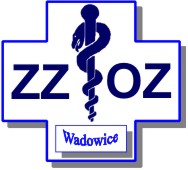 SPECYFIKACJA WARUNKÓW ZAMÓWIENIAPrzedmiotowe postępowanie prowadzone jest przy użyciu środków komunikacji elektronicznej. Składanie ofert następuje za pośrednictwem platformy zakupowej dostępnej pod adresem internetowym: www.platformazakupowa.pl/pn/zzozwadowiceZamawiający:Zespół Zakładów Opieki Zdrowotnej w Wadowicachul. Karmelicka 534 – 100 WadowiceAdres strony internetowej Zamawiającego: www.zzozwadowice.ple-mail: zp@zzozwadowice.plSPIS TREŚCII. Nazwa oraz adres Zamawiającego:	3II. Tryb udzielenia zamówienia:	3III. Opis przedmiotu zamówienia:	3IV. Termin realizacji zamówienia:	4V. Warunki udziału w postępowaniu:	4VI. Podstawy wykluczenia z postępowania:	5VII. Podmiotowe środki dowodowe i wykaz oświadczeń lub dokumentów, potwierdzających spełnienie warunków udziału w postępowaniu oraz braku podstaw wykluczenia:	6VIII. Przedmiotowe środki dowodowe:	9IX. Poleganie na zasobach innych podmiotów:	9X. Informacja dla wykonawców wspólnie ubiegających się o udzielenie zamówienia (spółki cywilne/konsorcja):	11XI. Informacja o sposobie porozumiewania się zamawiającego z wykonawcami oraz przekazywania oświadczeń i dokumentów, a także wskazanie osób uprawnionych do porozumiewania się z wykonawcami:	11XII. Wymagania dotyczące wadium:	14XIII. Termin związania ofertą:	16XIV. Opis sposobu przygotowania ofert:	16XV. Miejsce oraz termin składania i otwarcia ofert:	19XVI. Opis sposobu obliczenia ceny:	20XVII. Opis kryteriów, którymi Zamawiający będzie się kierował przy wyborze oferty, wraz z podaniem znaczenia tych kryteriów i sposobu oceny ofert:	20XVIII. Informacje o formalnościach, jakie powinny zostać dopełnione po wyborze oferty w celu zawarcia umowy w sprawie zamówienia publicznego:	24XIX. Wymagania dotyczące zabezpieczenia należytego wykonania umowy:	24XX. Pouczenie o środkach ochrony prawnej przysługujących wykonawcy w toku postępowania o udzielenie zamówienia:	25XXI. Ochrona danych osobowych:	26XXII. Załączniki:	27Załącznik nr 3 do SWZ	28Załącznik nr 4 do SWZ	37Załącznik nr 5 do SWZ	38Załącznik nr 6 do SWZ	39Załącznik nr 7 do SWZ	41I. Nazwa oraz adres Zamawiającego:Zespół Zakładów Opieki Zdrowotnej w Wadowicachul. Karmelicka 5; 34-100 Wadowicetel. 33 87 21 200; 87 21 300; fax. 823 22 30e-mail: zp@zzozwadowice.pladres strony internetowej: https://zzozwadowice.pl/ Godziny urzędowania: od 7.00 do 15.00 Adres strony internetowej, na której jest prowadzone postępowanie i na której będą dostępne wszelkie dokumenty związane z prowadzoną procedurą: www.platformazakupowa.pl/pn/zzozwadowiceII. Tryb udzielenia zamówienia:Niniejsze postępowanie prowadzone jest w trybie przetargu nieograniczonego na podstawie ustawy z dnia 11.09.2019r. Prawo zamówień publicznych (Dz. U. z 2021 r. poz. 1129 ze zm.) zwanej dalej "Ustawą Pzp” oraz  niniejszej Specyfikacji Warunków Zamówienia, zwaną dalej "SWZ".Szacunkowa wartość zamówienia przekracza kwotę określoną w obwieszczeniu Prezesa Urzędu Zamówień Publicznych wydanym na podstawie art. 3 ust. 2 Ustawą Pzp.Zamawiający przewiduje zastosowanie tzw. procedury odwróconej, o której mowa w art. 139 ust. 1 Ustawy  Pzp, tj. Zamawiający najpierw dokona badania i oceny ofert, a następnie dokona kwalifikacji podmiotowej wykonawcy, którego oferta została najwyżej oceniona, w zakresie braku podstaw wykluczenia oraz spełniania warunków udziału w postępowaniu.Zamawiający nie przewiduje możliwości żądania JEDZ wyłącznie od wykonawcy, którego oferta została najwyżej oceniona.Zamawiający nie przewiduje aukcji elektronicznej.Zamawiający nie dopuszcza do rozliczeń w walutach obcych.Zamawiający nie prowadzi postępowania w celu zawarcia umowy ramowej.Zamawiający nie przewiduje zwrotu kosztów udziału w postępowaniu.Zamawiający nie przewiduje możliwości udzielenia zamówień podobnych, o których mowa w art. 214 ust. 1 pkt 7 i 8 Ustawy Pzp.III. Opis przedmiotu zamówienia:Kod wg Wspólnego Słownika Zamówień (CPV):Główny kod CPV: 	33.14.10.00-0 - jednorazowe, niechemiczne artykuły medyczne i hematologiczne, Dodatkowe kody CPV:	33.14.16.20-2 - zestawy medyczne,	33.14.16.40-8 - dreny; 	33.14.13.20-9 - igły medyczne,Szczegółowy opis wymagań Zamawiającego określa załącznik nr 1 do SWZ.Zamawiający zastrzega sobie prawo do zamawiania asortymentu w sztukach, a nie w opakowaniach zbiorczych.Zamawiający dopuszcza, w przypadku asortymentu zwyczajowo sprzedawanego w opakowaniach handlowych, podanie ceny za opakowanie a'100 sztuk z odpowiednim przeliczeniem zamawianych ilości wynikających z załącznika nr 1 do SWZ.Przedmiot zamówienia został podzielony na części. Liczba części 13.Zamawiający dopuszcza składania ofert częściowych na poszczególne pakiety.Zamawiający nie dopuszcza składania ofert częściowych na poszczególne pozycje w pakietach.Zamawiający nie dopuszcza składania ofert wariantowychZamawiający nie zastrzega obowiązku osobistego wykonania przez wykonawcę kluczowych części zamówienia.Zamawiający wymaga, aby w przypadku powierzenia części zamówienia podwykonawcom, wykonawca wskazał w ofercie części zamówienia, których wykonanie zamierza powierzyć podwykonawcom oraz podał (o ile są mu wiadome na tym etapie) nazwy (firmy) tych podwykonawców.Powierzenie części zamówienia podwykonawcom nie zwalnia wykonawcy z odpowiedzialności za należyte wykonanie zamówienia.W przypadku, gdy w trakcie postępowania przetargowego zostanie wstrzymana produkcja asortymentu lub zostanie on wycofany z obrotu, Wykonawca winien zwrócić się na piśmie do Zamawiającego z prośbą o ustosunkowanie.IV. Termin realizacji zamówienia:Termin realizacji zamówienia:1.1 od dnia podpisania umowy do 31.07.2023r. – dotyczy Pakietów nr 1, 2, 3, 5, 6, 8, 11,1.2 od 01.05.2022r. do 31.07.2023r. – dotyczy Pakietów nr 4, 7, 9, 10, 12, 13Termin dostawy zamówienia: max 3 dni robocze od dnia złożenia zamówienia.V. Warunki udziału w postępowaniu: O udzielenie zamówienia mogą ubiegać się wykonawcy, którzy spełniają warunki dotyczące:zdolności do występowania w obrocie gospodarczym:Zamawiający nie stawia warunku w powyższym zakresie.uprawnień do prowadzenia określonej działalności gospodarczej lub zawodowej, o ile wynika to
z odrębnych przepisów:Zamawiający nie stawia warunku w powyższym zakresie.sytuacji ekonomicznej lub finansowej:Zamawiający nie stawia warunku w powyższym zakresie.zdolności technicznej lub zawodowej:Zamawiający nie stawia warunku w powyższym zakresie.Zamawiający może na każdym etapie postępowania uznać, że wykonawca nie posiada wymaganych zdolności, jeżeli zaangażowanie zasobów technicznych lub zawodowych wykonawcy w inne przedsięwzięcia gospodarcze wykonawcy może mieć negatywny wpływ na realizację zamówienia.Ocena spełnienia ww. warunków dokonana zostanie zgodnie z formułą „spełnia – nie spełnia”, w oparciu
o informacje zawarte w JEDZ oraz oświadczeniach i dokumentach, jakie mają dostarczyć wykonawcy w celu potwierdzenia spełnienia warunków udziału w postępowaniu.W celu potwierdzenia spełniania warunków udziału w postępowaniu oraz braku podstaw do wykluczenia 
z postępowania, Zamawiający wymaga, złożenia oświadczenia własnego wykonawcy w postaci jednolitego europejskiego dokumentu zamówienia (JEDZ). W przypadku wykonawców wspólnie ubiegających się 
o udzielenie zamówienia formularz JEDZ składa każdy z wykonawców. Wzór formularza JEDZ określa Rozporządzenie Wykonawcze Komisji (UE) 2016/7 z dnia 5 stycznia 2016 r. (Dz. Urz. UE L 3/16), którego wzór stanowi Załącznik nr 2 do SWZ. VI. Podstawy wykluczenia z postępowania:Z postępowania o udzielenie zamówienia wyklucza się wykonawców, w stosunku do których zachodzi którakolwiek z okoliczności wskazanych w art. 108 ust. 1 oraz art. 109 ust. 1 pkt 1 oraz pkt 4 Ustawy Pzp.Wykluczenie wykonawcy następuje zgodnie z art. 111 Ustawy Pzp. Wykonawca nie podlega wykluczeniu w okolicznościach określonych w art. 108 ust. 1 pkt 1, 2 i 5 lub art. 109 ust. 1 pkt 4 Ustawy Pzp, jeżeli udowodni zamawiającemu, że spełnił łącznie przesłanki:3.1. naprawił lub zobowiązał się do naprawienia szkody wyrządzonej przestępstwem, wykroczeniem lub swoim nieprawidłowym postępowaniem, w tym poprzez zadośćuczynienie pieniężne; 3.2. wyczerpująco wyjaśnił fakty i okoliczności związane z przestępstwem, wykroczeniem lub swoim nieprawidłowym postępowaniem oraz spowodowanymi przez nie szkodami, aktywnie współpracując odpowiednio z właściwymi organami, w tym organami ścigania, lub zamawiającym;3.3. podjął konkretne środki techniczne, organizacyjne i kadrowe, odpowiednie dla zapobiegania dalszym przestępstwom, wykroczeniom lub nieprawidłowemu postępowaniu, w szczególności: a) zerwał wszelkie powiązania z osobami lub podmiotami odpowiedzialnymi za nieprawidłowe postępowanie wykonawcy, b) zreorganizował personel, c) wdrożył system sprawozdawczości i kontroli, d) utworzył struktury audytu wewnętrznego do monitorowania przestrzegania przepisów, wewnętrznych regulacji lub standardów, e) wprowadził wewnętrzne regulacje dotyczące odpowiedzialności i odszkodowań za nieprzestrzeganie przepisów, wewnętrznych regulacji lub standardów.Zamawiający ocenia, czy podjęte przez wykonawcę czynności, o których mowa w pkt. 3, są wystarczające do wykazania jego rzetelności, uwzględniając wagę i szczególne okoliczności czynu wykonawcy. Jeżeli podjęte przez wykonawcę czynności, o których mowa w pkt. 3, nie są wystarczające do wykazania jego rzetelności, zamawiający wyklucza wykonawcę.Zamawiający może wykluczyć wykonawcę na każdym etapie postępowania o udzielenie zamówieniaVII. Podmiotowe środki dowodowe i wykaz oświadczeń lub dokumentów, potwierdzających spełnienie warunków udziału w postępowaniu oraz braku podstaw wykluczenia:Część AW celu wstępnego potwierdzenia, że wykonawca nie podlega wykluczeniu oraz spełnia warunki udziału
w postępowaniu, wykonawca składa aktualne na dzień składania ofert oświadczenie w formie JEDZ, które sporządza się, zgodnie ze wzorem standardowego formularza określonego w rozporządzeniu wykonawczym Komisji Europejskiej wydanym na podstawie art. 59 ust. 2 dyrektywy 2014/24/UE oraz art. 80 ust. 3 dyrektywy 2014/25/UE. Zamawiający zaleca, aby wykonawca sporządził ww. oświadczenie za pomocą pliku ESPD poprzez serwis umożliwiający wypełnienie ESPD, znajdujący się pod adresem:https://espd.uzp.gov.pl Po uruchomieniu wyżej wymienionej strony internetowej, należy wybrać: „język polski”, a potem zaznaczyć: „Jestem wykonawcą” (także w sytuacji, gdy formularz JEDZ wypełnia podmiot, na którego zdolnościach technicznych lub zawodowych polega wykonawca). Odpowiednikiem warunków udziału w postępowaniu w rozumieniu ustawy są kryteria kwalifikacji, o których mowa w JEDZ.   Instrukcja wypełnienia formularza JEDZ znajduje się na stronie internetowej Urzędu Zamówień Publicznych pod adresem:https://www.uzp.gov.pl/__data/assets/pdf_file/0025/36196/Instrukcja-skladania-JEDZ-elektronicznie.pdfPo stworzeniu lub wygenerowaniu przez wykonawcę dokumentu elektronicznego JEDZ, wykonawca podpisuje ww. dokument kwalifikowanym podpisem elektronicznym, wystawionym przez dostawcę kwalifikowanej usługi zaufania, będącego podmiotem świadczącym usługi certyfikacyjne - podpis elektroniczny, spełniające wymogi bezpieczeństwa określone w ustawie.Upoważnienie osób podpisujących JEDZ musi wynikać bezpośrednio z dokumentu stwierdzającego status prawny wykonawcy (odpisu z właściwego rejestru), a w przypadku ustanowienia pełnomocnika ze stosowanego pełnomocnictwa (załączonego do oferty) w formie elektronicznej podpisanej kwalifikowanym podpisem elektronicznym przez osoby uprawnione do reprezentacji Wykonawcy.Zamawiający wymaga by wykonawca podczas wypełniania formularza JEDZ w zakresie części IV (kryteria kwalifikacji) odznaczył pole α: Ogólne oświadczenie dotyczące wszystkich kryteriów kwalifikacji. W takim przypadku pozostałe sekcje formularza będą nieaktywne – wykonawca nie ma obowiązku ich wypełnienia.W przypadku wykonawców wspólnie ubiegających się o udzielenie Zamówienia, należy złożyć odrębny JEDZ zawierający informacje wymagane w częściach II-IV dla każdego z wykonawców wspólnie ubiegających się o Zamówienie.Wykonawca, który powołuje się na zasoby innych podmiotów, w celu wykazania braku istnienia wobec nich podstaw wykluczenia oraz spełnienia, w zakresie w jakim powołuje się na ich zasoby, warunków udziału w postępowaniu, składa także JEDZ dotyczące tych podmiotów, podpisane przez podmiot, którego dokumenty dotyczą.Część B Zamawiający przed udzieleniem zamówienia wezwie wykonawcę, którego oferta została najwyżej oceniona, do złożenia w wyznaczonym terminie, nie krótszym niż 10 dni, aktualnych na dzień złożenia podmiotowych środków dowodowych potwierdzających okoliczności, o których mowa w Rozdziale VI, to jest:informacji z Krajowego Rejestru Karnego, w zakresie:  art. 108 ust. 1 pkt 1 i 2 ustawy z dnia 11 września 2019 r. – Prawo zamówień publicznych, art. 108 ust. 1 pkt 4 ustawy, odnośnie orzeczenia zakazu ubiegania się o zamówienie publiczne tytułem środka karnego, - sporządzonej nie wcześniej niż 6 miesięcy przed jej złożeniem.zaświadczenia właściwego naczelnika urzędu skarbowego potwierdzającego, że wykonawca nie zalega z opłacaniem podatków i opłat, w zakresie art. 109 ust. 1 pkt 1 ustawy Pzp, wystawionego nie wcześniej niż 3 miesiące przed jego złożeniem, a w przypadku zalegania z opłacaniem podatków lub opłat wraz z dokumentami potwierdzającymi, że przed upływem terminu składania ofert wykonawca dokonał płatności należnych podatków lub opłat wraz z odsetkami lub grzywnami lub zawarł wiążące porozumienie w sprawie spłat tych należności;zaświadczenia właściwej terenowej jednostki organizacyjnej Zakładu Ubezpieczeń Społecznych lub właściwego oddziału regionalnego lub właściwej placówki terenowej Kasy Rolniczego Ubezpieczenia Społecznego albo innego dokumentu potwierdzającego, że wykonawca nie zalega z opłacaniem składek na ubezpieczenia społeczne lub zdrowotne, w zakresie art. 109 ust. 1 pkt 1 ustawy, wystawionego nie wcześniej niż 3 miesiące przed jego złożeniem, a w przypadku zalegania z opłacaniem składek na ubezpieczenia społeczne lub zdrowotne wraz z dokumentami potwierdzającymi, że przed upływem terminu składania ofert wykonawca dokonał płatności należnych składek na ubezpieczenia społeczne lub zdrowotne wraz odsetkami lub grzywnami lub zawarł wiążące porozumienie w sprawie spłat tych należności;odpisu lub informacji z Krajowego Rejestru Sądowego lub z Centralnej Ewidencji i Informacji o Działalności Gospodarczej, w zakresie art. 109 ust. 1 pkt 4 ustawy Pzp, sporządzonych nie wcześniej niż 3 miesiące przed jej złożeniem, jeżeli odrębne przepisy wymagają wpisu do rejestru lub ewidencji;oświadczenia wykonawcy o aktualności informacji zawartych w oświadczeniu, o którym mowa w art. 125 ust. 1 ustawy Pzp, w zakresie podstaw wykluczenia z postępowania wskazanych przez zamawiającego, o których mowa w: - art. 108 ust. 1 pkt 3 ustawy PZP, - art. 108 ust. 1 pkt 4 ustawy PZP, dotyczących orzeczenia zakazu ubiegania się o zamówienie publiczne tytułem środka zapobiegawczego, - art. 108 ust. 1 pkt 5 ustawy PZP, dotyczących zawarcia z innymi wykonawcami porozumienia mającego na celu zakłócenie konkurencji, - art. 108 ust. 1 pkt 6 ustawy PZP, - art. 109 ust. 1 pkt 1 ustawy PZP, dotyczące naruszeń obowiązków dotyczących płatności i opłat lokalnych, o których mowa w ustawie z dnia 12 stycznia 1991 r. o podatkach i opłatach lokalnych (Dz. U. z 2019 r. poz. 1170),Przedmiotowe oświadczenia należy złożyć na formularzu, którego wzór stanowi załącznik nr 3 do SWZ.oświadczenia wykonawcy, w zakresie art. 108 ust. 1 pkt 5 ustawy Pzp, o braku przynależności do tej samej grupy kapitałowej w rozumieniu ustawy z dnia 16 lutego 2007 r. o ochronie konkurencji i konsumentów (Dz. U. z 2020 r. poz. 1076 i 1086), z innym wykonawcą, który złożył odrębną ofertę, albo oświadczenia o przynależności do tej samej grupy kapitałowej wraz z dokumentami lub informacjami potwierdzającymi przygotowanie oferty, niezależnie od innego wykonawcy należącego do tej samej grupy kapitałowej – wzór oświadczenia stanowi załącznik nr 5 do SWZ.Jeżeli wykonawca ma siedzibę lub miejsce zamieszkania poza granicami Rzeczypospolitej Polskiej, zamiast dokumentów, o których mowa w:pkt 6 ppkt 6.1. - składa informację z odpowiedniego rejestru, takiego jak rejestr sądowy, albo, w przypadku braku takiego rejestru, inny równoważny dokument wydany przez właściwy organ sądowy lub administracyjny kraju, w którym wykonawca ma siedzibę lub miejsce zamieszkania, w zakresie określonym w art. 108 ust. 1 pkt 1, 2 i 4 ustawy Pzp;pkt 6 ppkt 6.2- 6.4 – zaświadczenia, o którym mowa w pkt 6 ppkt 6.2. zaświadczenia albo innego dokumentu potwierdzającego, że wykonawca nie zalega z opłacaniem składek na ubezpieczenia społeczne lub zdrowotne, o których mowa w pkt 6 ppkt 6.3. lub odpisu albo informacji z Krajowego Rejestru Sądowego lub z Centralnej Ewidencji i Informacji o Działalności Gospodarczej, o których mowa w pkt 6 ppkt 6.4. – składa dokument lub dokumenty wystawione w kraju, w którym wykonawca ma siedzibę lub miejsce zamieszkania, potwierdzające odpowiednio, że: a) nie naruszył obowiązków dotyczących płatności podatków, opłat lub składek na ubezpieczenie społeczne lub zdrowotne, b) nie otwarto jego likwidacji, nie ogłoszono upadłości, jego aktywami nie zarządza likwidator lub sąd, nie zawarł układu z wierzycielami, jego działalność gospodarcza nie jest zawieszona ani nie znajduje się on w innej tego rodzaju sytuacji wynikającej z podobnej procedury przewidzianej w przepisach miejsca wszczęcia tej proceduryDokument, o którym mowa w pkt 6 ppkt 6.1., powinien być wystawiony nie wcześniej niż 6 miesięcy przed jego złożeniem. Dokument, o którym mowa w pkt 6 ppkt 6.2. - 6.4. powinien być wystawiony nie wcześniej niż 3 miesiące przed ich złożeniem.Jeżeli w kraju, w którym wykonawca ma siedzibę lub miejsce zamieszkania, nie wydaje się dokumentów, 
o których mowa w pkt 6 ppkt 6.2. i 6.3., zastępuje się je dokumentem zawierającym odpowiednio oświadczenie wykonawcy, ze wskazaniem osoby albo osób uprawnionych do jego reprezentacji, lub oświadczenie osoby, której dokument miał dotyczyć, złożone pod przysięgą, lub jeżeli w kraju, w którym wykonawca ma siedzibę lub miejsce zamieszkania nie ma przepisów o oświadczeniu pod przysięgą, złożone przed organem sądowym lub administracyjnym, notariuszem, organem samorządu zawodowego lub gospodarczego właściwym ze względu na siedzibę lub miejsce zamieszkania wykonawcy lub miejsce zamieszkania tej osoby. Postanowienia pkt. 8 stosuje się odpowiednio.Zamawiający nie wzywa do złożenia podmiotowych środków dowodowych, jeżeli:może je uzyskać za pomocą bezpłatnych i ogólnodostępnych baz danych, w szczególności rejestrów publicznych w rozumieniu ustawy z dnia 17.02.2005 r. o informatyzacji działalności podmiotów realizujących zadania publiczne, o ile Wykonawca wskazał w jednolitym dokumencie dane umożliwiające dostęp do tych środków;podmiotowym środkiem dowodowym jest oświadczenie, którego treść odpowiada zakresowi oświadczenia,
o którym mowa w art. 125 ust. 1 ustawy Pzp.Wykonawca nie jest zobowiązany do złożenia podmiotowych środków dowodowych, które Zamawiający posiada, jeżeli Wykonawca wskaże te środki (poprzez podanie numeru referencyjnego postępowania lub nazwy postępowania) oraz potwierdzi ich prawidłowość i aktualność. Jeżeli jest to niezbędne do zapewnienia odpowiedniego przebiegu postępowania o udzielenie zamówienia, Zamawiający może na każdym etapie postępowania wezwać Wykonawców do złożenia wszystkich lub niektórych podmiotowych środków dowodowych aktualnych na dzień ich złożenia.	Jeżeli zachodzą uzasadnione podstawy do uznania, że złożone uprzednio podmiotowe środki dowodowe nie są już aktualne, Zamawiający może w każdym czasie wezwać Wykonawcę lub Wykonawców do złożenia wszystkich lub niektórych podmiotowych środków dowodowych aktualnych na dzień ich złożenia.VIII. Przedmiotowe środki dowodowe: Opis przedmiotu zamówienia: Dokumenty świadczące o dopuszczenie do obrotu (odpowiednio):Oświadczenie o spełnianiu przez oferowany przedmiot zamówienia wymagań przewidzianych przez ustawę z dnia 20 maja 2010r o wyrobach medycznych (t.j. Dz. U. z 2020r. poz. 186), potwierdzające dopuszczenie tych wyrobów do obrotu i używania, oraz przez Rozporządzenie Ministra Zdrowia z dnia 17 lutego 2016. w sprawie wymagań zasadniczych dla procedur oceny zgodności wyrobów medycznych (Dz. U. z 2016r, poz. 211.), wzór stanowi Załącznik nr 4 do SWZ;Zamawiający informuje, iż w przypadku gdy wykonawca nie złoży przedmiotowych środków dowodowych lub złożone przedmiotowe środki dowodowe będą niekompletne, Zamawiający wezwie do ich złożenia, poprawienia lub uzupełnienia w wyznaczonym terminie.Zamawiający akceptuje również certyfikaty inne przez inne równoważne jednostki oceniające zgodność.Zamawiający akceptuje odpowiednie przedmiotowe środki dowodowe, inne niż te, o których mowa w art. 105 ust. 1 i 3 ustawy Pzp, w szczególności dokumentację techniczną producenta, w przypadku gdy dany wykonawca nie ma ani dostępu do certyfikatów lub sprawozdań z badań, o których mowa w art. 105 ust. 1 i 3 ustawy Pzp, ani możliwości ich uzyskania w odpowiednim terminie, o ile ten brak dostępu nie może być przypisany danemu wykonawcy, oraz pod warunkiem że dany wykonawca udowodni, że wykonywane przez niego dostawy spełniają wymagania, cechy lub kryteria określone w opisie przedmiotu zamówienia lub kryteriów oceny ofert, lub wymagania związane z realizacją zamówienia. IX. Poleganie na zasobach innych podmiotów:Wykonawca może w celu potwierdzenia spełniania warunków udziału w postępowaniu, w stosownych sytuacjach oraz w odniesieniu do konkretnego zamówienia, lub jego części, polegać na zdolnościach technicznych lub zawodowych lub sytuacji finansowej lub ekonomicznej podmiotów udostępniających zasoby, niezależnie od charakteru prawnego łączących go z nimi stosunków prawnych.W odniesieniu do warunków dotyczących wykształcenia, kwalifikacji zawodowych lub doświadczenia, wykonawcy mogą polegać na zdolnościach podmiotów udostępniających zasoby, jeśli podmioty te zrealizują roboty budowlane oraz dostawy, do realizacji których te zdolności są wymagane.Wykonawca, który polega na zdolnościach lub sytuacji podmiotów udostępniających zasoby, składa, wraz 
z wnioskiem do udziału w postępowaniu albo odpowiednio wraz z ofertą zobowiązanie podmiotu udostępniającego zasoby do oddania mu do dyspozycji niezbędnych zasobów na potrzeby realizacji danego zamówienia lub inny podmiotowy środek dowodowy potwierdzający, że Wykonawca realizując zamówienie, będzie dysponował niezbędnymi zasobami tych podmiotów. Zobowiązanie podmiotu udostępniającego zasoby, o którym mowa w zdaniu poprzedzającym, potwierdza, że stosunek łączący Wykonawcę z podmiotami udostępniającymi zasoby gwarantuje rzeczywisty dostęp do tych zasobów oraz określa w szczególności: zakres dostępnych wykonawcy zasobów podmiotu udostępniającego zasoby; sposób i okres udostępnienia wykonawcy i wykorzystania przez niego zasobów podmiotu udostępniającego te zasoby przy wykonywaniu zamówienia; czy i w jakim zakresie podmiot udostępniający zasoby, na zdolnościach którego wykonawca polega w odniesieniu do warunków udziału w postępowaniu dotyczących wykształcenia, kwalifikacji zawodowych lub doświadczenia, zrealizuje roboty budowlane lub usługi, których wskazane zdolności dotyczą.Zamawiający ocenia, czy udostępniane wykonawcy przez podmioty udostępniające zasoby zdolności techniczne lub zawodowe lub ich sytuacja finansowa lub ekonomiczna, pozwalają na wykazanie przez wykonawcę spełniania warunków udziału w postępowaniu, o których mowa w art. 112 ust. 2 pkt 3 i 4, oraz jeżeli to dotyczy, kryteriów selekcji, a także bada, czy nie zachodzą wobec tego podmiotu podstawy wykluczenia, które zostały przewidziane względem wykonawcy. (art. 108 ust. 1 oraz art. 109 ust 1 pkt 1 oraz pkt 4 Ustawy Pzp.)Jeżeli zdolności techniczne lub zawodowe sytuacja finansowa lub ekonomiczna podmiotu udostępniającego zasoby nie potwierdzają spełniania przez Wykonawcę warunków udziału w postępowaniu lub zachodzą wobec tego podmiotu podstawy wykluczenia, Zamawiający żąda, aby Wykonawca w terminie określonym przez Zamawiającego zastąpił ten podmiot innym podmiotem lub podmiotami albo wykazał, że samodzielnie spełnia warunki udziału w postępowaniu.Wykonawca nie może, po upływie terminu składania ofert, powoływać się na zdolności lub sytuację podmiotów udostępniających zasoby, jeżeli na etapie składania ofert nie polegał on w danym zakresie na zdolnościach lub sytuacji podmiotów udostępniających zasoby.Podmiot, który zobowiązał się do udostępnienia zasobów, odpowiada solidarnie z Wykonawcą, który polega na jego sytuacji finansowej lub ekonomicznej, za szkodę poniesioną przez Zamawiającego powstałą wskutek nieudostępnienia tych zasobów, chyba, że za nieudostępnieni zasobów podmiot ten nie ponosi winy.Wykonawca, w przypadku polegania na zdolnościach lub sytuacji podmiotów udostępniających zasoby, przedstawia, wraz z oświadczeniem, o którym mowa w Rozdziale VII pkt. 1 SWZ podmiotu udostępniającego zasoby, potwierdzające brak podstaw wykluczenia tego podmiotu oraz odpowiednio spełnianie warunków udziału 
w postępowaniu, w zakresie, w jakim Wykonawca powołuje się na jego zasoby, zgodnie z katalogiem dokumentów określonych w Rozdziale VII SWZ, Oświadczenia podmiotów udostępniających zasoby składane na formularzu JEDZ powinny być złożone w formie elektronicznej (tj. podpisanego kwalifikowanym podpisem elektronicznym przez każdy z tych podmiotów) w zakresie w jakim potwierdzają okoliczności, o których mowa w treści art. 124 ust. 1 ustawy Pzp. Należy je przesłać zgodnie z zasadami określonymi w Rozdziale XI SWZ.W zakresie „części IV Kryteria kwalifikacji” JEDZ podmiot udostępniający zasoby przedstawia oświadczenie w zakresie zdolności udostępnianych Wykonawcy. Podmiot udostępniający zasoby może ograniczyć się do wypełnienia sekcji . W takim przypadku ogólne oświadczenie podmiotu udostępniającego zasoby będzie interpretowane jedynie w zakresie udostępnianych zdolności.  Na wezwanie Zamawiającego Wykonawca, który polega na zdolnościach lub sytuacji podmiotów udostępniających zasoby na zasadach określonych w art. 118 ustawy Pzp, zobowiązany jest do przedstawienia w odniesieniu do tych podmiotów podmiotowych środków dowodowych, o których mowa w Rozdziale VII Część B pkt. 6. potwierdzających, że nie zachodzą wobec tych podmiotów podstawy do wykluczenia z postępowania. Do podmiotów udostępniających zasoby stosuje się odpowiednio postanowienia Rozdziału VII pkt 7 do 9.X. Informacja dla wykonawców wspólnie ubiegających się o udzielenie zamówienia (spółki cywilne/konsorcja):Wykonawcy mogą wspólnie ubiegać się o udzielenie zamówienia. W takim przypadku Wykonawcy ustanawiają pełnomocnika do reprezentowania ich w postępowaniu albo do reprezentowania w postępowaniu 
i zawarcia umowy w sprawie zamówienia publicznego. Pełnomocnictwo winno być załączone do oferty. W odniesieniu do wymagań postawionych przez Zamawiającego, każdy z Wykonawców ubiegających się wspólnie o zamówienie, oddzielnie musi udokumentować, że nie podlega wykluczeniu z Postępowania na podstawie art. 108 ust. 1 oraz art. 109 ust 1 pkt 1 oraz pkt 4 Ustawy Pzp.W przypadku Wykonawców wspólnie ubiegających się o udzielenie zamówienia, oświadczenia, o których mowa w Rozdziale VII pkt 2 SWZ, składa każdy z Wykonawców wspólnie ubiegający się o zamówienie. Oświadczenia te potwierdzają brak podstaw wykluczenia oraz spełnianie warunków udziału w postępowaniu w zakresie, w jakim każdy z wykonawców wykazuje spełnianie warunków udziału w postępowaniu.W przypadku wspólnego ubiegania się o zamówienie przez Wykonawców są oni zobowiązani na wezwanie Zamawiającego złożyć aktualne na dzień złożenia podmiotowe środki dowodowe, o których mowa w Rozdziale VII, przy czym:podmiotowe środki dowodowe, o których mowa w Rozdziale VII Część C składa odpowiednio Wykonawca/Wykonawcy, który/którzy wykazuje/ą spełnianie warunku, w zakresie i na zasadach opisanych w Rozdziale V.podmiotowe środki dowodowe, o których mowa w Rozdziale VII Część B składa każdy z nich.Zamawiający nie określił odmiennych wymagań związanych z realizacją zamówienia w odniesieniu do Wykonawców wspólnie ubiegających się o udzielenie zamówienia.XI. Informacja o sposobie porozumiewania się zamawiającego z wykonawcami oraz przekazywania oświadczeń i dokumentów, a także wskazanie osób uprawnionych do porozumiewania się z wykonawcami:Osobą uprawnioną do kontaktu z wykonawcami jest: Joanna Dąbrowska – w zakresie procedury przetargowej,Karolina Żmuda – w zakresie przedmiotu zamówienia.Postępowanie prowadzone jest w języku polskim w formie elektronicznej za pośrednictwem platformazakupowa.pl pod adresem: www.platformazakupowa.pl/pn/zzozwadowiceW celu skrócenia czasu udzielenia odpowiedzi na pytania preferuje się, aby komunikacja między zamawiającym a wykonawcami, w tym wszelkie oświadczenia, wnioski, zawiadomienia oraz informacje, przekazywane były w formie elektronicznej za pośrednictwem platformazakupowa.pl i formularza „Wyślij wiadomość do zamawiającego”. Za datę przekazania (wpływu) oświadczeń, wniosków, zawiadomień oraz informacji przyjmuje się datę ich przesłania za pośrednictwem platformazakupowa.pl poprzez kliknięcie przycisku „Wyślij wiadomość do zamawiającego” po których pojawi się komunikat, że wiadomość została wysłana do zamawiającego.Zamawiający będzie przekazywał wykonawcom informacje w formie elektronicznej za pośrednictwem platformazakupowa.pl. Informacje dotyczące odpowiedzi na pytania, zmiany specyfikacji, zmiany terminu składania i otwarcia ofert Zamawiający będzie zamieszczał na platformie w sekcji “Komunikaty”. Korespondencja, której zgodnie z obowiązującymi przepisami adresatem jest konkretny wykonawca, będzie przekazywana w formie elektronicznej za pośrednictwem platformazakupowa.pl do konkretnego wykonawcy.Wykonawca jako podmiot profesjonalny ma obowiązek sprawdzania komunikatów i wiadomości bezpośrednio na platformazakupowa.pl przesłanych przez zamawiającego, gdyż system powiadomień może ulec awarii lub powiadomienie może trafić do folderu SPAM.Zamawiający, zgodnie z Rozporządzeniem Prezesa Rady Ministrów z dnia 30 grudnia 2020r. w sprawie sposobu sporządzania i przekazywania informacji oraz wymagań technicznych dla dokumentów elektronicznych oraz środków komunikacji elektronicznej w postępowaniu o udzielenie zamówienia publicznego lub konkursie (Dz. U. z 2020r. poz. 2452), określa niezbędne wymagania sprzętowo – aplikacyjne umożliwiające pracę na platformazakupowa.pl, tj.:stały dostęp do sieci Internet o gwarantowanej przepustowości nie mniejszej niż 512 kb/s,komputer klasy PC lub MAC o następującej konfiguracji: pamięć min. 2 GB Ram, procesor Intel IV 2 GHZ lub jego nowsza wersja, jeden z systemów operacyjnych – MS Windows 7, Mac Os x 10 4, Linux, lub ich nowsze wersje,zainstalowana dowolna przeglądarka internetowa, w przypadku Internet Explorer minimalnie wersja 10 0.,włączona obsługa JavaScript,zainstalowany program Adobe Acrobat Reader lub inny obsługujący format plików .pdf,Platformazakupowa.pl działa według standardu przyjętego w komunikacji sieciowej – kodowanie UTF8,Oznaczenie czasu odbioru danych przez platformę zakupową stanowi datę oraz dokładny czas (hh:mm:ss) generowany wg. Czasu lokalnego serwera synchronizowanego z zegarem Głównego Urzędu Miar.Wykonawca, przystępując do niniejszego postępowania o udzielenie zamówienia publicznego:akceptuje warunki korzystania z platformazakupowa.pl określone w Regulaminie zamieszczonym na stronie internetowej pod linkiem w zakładce „Regulamin” oraz uznaje go za wiążący,zapoznał i stosuje się do Instrukcji składania ofert/wniosków dostępnej pod linkiem. Zamawiający nie ponosi odpowiedzialności za złożenie oferty w sposób niezgodny
z Instrukcją korzystania z platformazakupowa.pl, w szczególności za sytuację, gdy zamawiający zapozna się z treścią oferty przed upływem terminu składania ofert (art. złożenie oferty w zakładce „Wyślij wiadomość do zamawiającego”). 
Taka oferta zostanie uznana przez Zamawiającego za ofertę handlową i nie będzie brana pod uwagę
w przedmiotowym postępowaniu ponieważ nie został spełniony obowiązek narzucony w art. 221 Ustawy Prawo Zamówień Publicznych.Zamawiający informuje, że instrukcje korzystania z platformazakupowa.pl dotyczące w szczególności logowania, składania wniosków o wyjaśnienie treści SWZ, składania ofert oraz innych czynności podejmowanych w niniejszym postępowaniu przy użyciu platformazakupowa.pl znajdują się w zakładce „Instrukcje dla Wykonawców” na stronie internetowej pod adresem: https://platformazakupowa.pl/strona/45-instrukcjeW sytuacjach awaryjnych art. w przypadku przerwy w funkcjonowaniu lub awarii niedziałania www.platformazakupowa.pl/pn/zzozwadowice  Zamawiający może również komunikować się z wykonawcami za pomocą poczty elektronicznej, gdzie adres Zamawiającego jest dostępny w SWZ dot. danego postępowania.Formaty plików wykorzystywanych przez wykonawców powinny być zgodne
z „OBWIESZCZENIEM PREZESA RADY MINISTRÓW z dnia 9 listopada 2017 r. w sprawie ogłoszenia jednolitego tekstu rozporządzenia Rady Ministrów w sprawie Krajowych Ram Interoperacyjności, minimalnych wymagań dla rejestrów publicznych i wymiany informacji w postaci elektronicznej oraz minimalnych wymagań dla systemów teleinformatycznych”.Zamawiający rekomenduje wykorzystanie formatów: .pdf .doc .xls .jpg (.jpeg) ze szczególnym wskazaniem na .pdfW celu ewentualnej kompresji danych Zamawiający rekomenduje wykorzystanie jednego z formatów:.zip .7ZWśród formatów powszechnych a NIE występujących w rozporządzeniu występują: .rar .gif .bmp .numbers .pages. Dokumenty złożone w takich plikach zostaną uznane za złożone nieskutecznie.Zamawiający zwraca uwagę na ograniczenia wielkości plików podpisywanych profilem zaufanym, który wynosi max 10MB, oraz na ograniczenie wielkości plików podpisywanych w aplikacji eDoApp służącej do składania podpisu osobistego, który wynosi max 5MB.Ze względu na niskie ryzyko naruszenia integralności pliku oraz łatwiejszą weryfikację podpisu, zamawiający zaleca, w miarę możliwości, przekonwertowanie plików składających się na ofertę na format .pdf 
i opatrzenie ich podpisem kwalifikowanym PadES. Pliki w innych formatach niż PDF zaleca się opatrzyć zewnętrznym podpisem XadES. Wykonawca powinien pamiętać, aby plik z podpisem przekazywać łącznie z dokumentem podpisywanym.Zamawiający zaleca aby w przypadku podpisywania pliku przez kilka osób, stosować podpisy tego samego rodzaju. Podpisywanie różnymi rodzajami podpisów art. osobistym i kwalifikowanym może doprowadzić do problemów w weryfikacji plików. Zamawiający zaleca, aby wykonawca z odpowiednim wyprzedzeniem przetestował możliwość prawidłowego wykorzystania wybranej metody podpisania plików oferty.Zaleca się, aby komunikacja z wykonawcami odbywała się tylko na Platformie za pośrednictwem formularza “Wyślij wiadomość do zamawiającego”, nie za pośrednictwem adresu email.Osobą składającą ofertę powinna być osoba kontaktowa podawana w dokumentacji.Ofertę należy przygotować z należytą starannością dla podmiotu ubiegającego się o udzielenie zamówienia publicznego i zachowaniem odpowiedniego odstępu czasu do zakończenia przyjmowania ofert/wniosków. Sugerujemy złożenie oferty na 24 godziny przed terminem składania ofert/wniosków.Podczas podpisywania plików zaleca się stosowanie algorytmu skrótu SHA2 zamiast SHA1.  Jeśli wykonawca pakuje dokumenty art. w plik ZIP zalecamy wcześniejsze podpisanie każdego ze skompresowanych plików. Zamawiający rekomenduje wykorzystanie podpisu z kwalifikowanym znacznikiem czasu.Zamawiający zaleca aby nie wprowadzać jakichkolwiek zmian w plikach po podpisaniu ich podpisem kwalifikowanym. Może to skutkować naruszeniem integralności plików co równoważne będzie z koniecznością odrzucenia oferty w postępowaniu.Wykonawca może zwrócić się do Zamawiającego o wyjaśnienie treści SWZ.Zamawiający udzieli wyjaśnień niezwłocznie, jednak nie później niż na 6 dni przed upływem terminu składania ofert albo nie później niż na 4 dni przed upływem terminu składania ofert w przypadku, o którym mowa w art. 138 ust. 2 pkt 2 ustawy Pzp, pod warunkiem że wniosek o wyjaśnienie treści SWZ wpłynął do zamawiającego nie później niż na odpowiednio 14 przed upływem terminu składania ofert.W przypadku gdy wniosek o wyjaśnienie treści SWZ nie wpłynął w terminie, o którym mowa w pkt. 28, zamawiający nie ma obowiązku udzielania wyjaśnień SWZ oraz obowiązku przedłużenia terminu składania ofert.Treść zapytań wraz z wyjaśnieniami bez ujawniania źródła zapytania, Zamawiający zamieszcza na stronie internetowej na której udostępniony jest SWZ, tj. www.platformazakupowa.pl/pn/zzozwadowice W uzasadnionych przypadkach Zamawiający może przed upływem terminu składania ofert zmienić treść SWZ. Dokonaną zmianę specyfikacji Zamawiający udostępnia na stronie internetowej –www.platformazakupowa.pl/pn/zzozwadowice , na której udostępniona jest specyfikacja.Każda wprowadzona przez Zamawiającego zmiana SWZ stanie się jej integralną częścią.W przypadku rozbieżności pomiędzy treścią niniejszej SWZ a treścią udzielonych wyjaśnień lub zmian SWZ, jako obowiązującą należy przyjąć treść późniejszego oświadczenia Zamawiającego.XII. Wymagania dotyczące wadium:Wykonawca zobowiązany jest do zabezpieczenia swojej oferty wadium w wysokości: 8 650,00 zł (słownie: osiem tysięcy sześćset pięćdziesiąt złotych 00/100) w tym dla poszczególnych pakietów:Wadium wnosi się przed upływem terminu składania ofert.Wadium może być wnoszone w jednej lub kilku następujących formach:pieniądzu; gwarancjach bankowych;gwarancjach ubezpieczeniowych;poręczeniach udzielanych przez podmioty, o których mowa w art. 6b ust. 5 pkt 2 ustawy z dnia 9 listopada 2000 r. o utworzeniu Polskiej Agencji Rozwoju Przedsiębiorczości (t.j. Dz. U. z 2020 r. poz. 299).Wadium wnoszone w pieniądzu należy wpłacić przelewem na rachunek bankowy Zamawiającego ING Bank Śląski S.A. O/Wadowice, nr 24 1050 1100 1000 0022 6686 3279 z dopiskiem „Wadium – nr postępowania”.UWAGA: Za skutecznie wniesione wadium w pieniądzu, zamawiający uważa wadium, które w oznaczonym terminie (przed upływem terminu składania ofert) znajdzie się na rachunku bankowym Zamawiającego (decyduje data i godzina uznania rachunku Zamawiającego).Wadium wnoszone w formie poręczeń lub gwarancji musi być złożone jako oryginał gwarancji lub poręczenia w postaci elektronicznej i spełniać co najmniej poniższe wymagania:musi obejmować odpowiedzialność za wszystkie przypadki powodujące utratę wadium przez wykonawcę określone w Ustawie Pzp. z jej treści powinno jednoznacznej wynikać zobowiązanie gwaranta do zapłaty całej kwoty wadium;powinno być nieodwołalne i bezwarunkowe oraz płatne na pierwsze żądanie;termin obowiązywania poręczenia lub gwarancji nie może być krótszy niż termin związania ofertą
(z zastrzeżeniem iż pierwszym dniem związania ofertą jest dzień składania ofert); w treści poręczenia lub gwarancji powinna znaleźć się nazwa oraz numer przedmiotowego postępowania;beneficjentem poręczenia lub gwarancji jest: Zespół Zakładów Opieki Zdrowotnej w Wadowicach. w przypadku wykonawców wspólnie ubiegających się o udzielenie zamówienia (art. 58 Ustawy Pzp), Zamawiający wymaga aby poręczenie lub gwarancja obejmowała swą treścią (tj. zobowiązanych z tytułu poręczenia lub gwarancji) wszystkich wykonawców wspólnie ubiegających się o udzielenie zamówienia lub aby z jej treści wynikało, że zabezpiecza ofertę wykonawców wspólnie ubiegających się o udzielenie zamówienia (konsorcjum);Oferta wykonawcy, który nie wniesie wadium, wniesie wadium w sposób nieprawidłowy lub nie utrzyma wadium nieprzerwanie do upływu terminu związania ofertą zostanie odrzucona.Potwierdzenie wniesienia wadium musi być dołączone do oferty.Wadium wnoszone w formie innej niż w pieniądzu musi być potwierdzone stosownym dokumentem podpisanym przez gwaranta kwalifikowanym podpisem elektronicznym, który należy: dołączyć do zaszyfrowanej w sposób wskazany w SWZ oferty lub wnieść w oryginale w postaci elektronicznej zgodnie z zasadami komunikacji określonymi w SWZ przed upływem terminu składania ofert.Zamawiający zwraca wadium zgodnie z warunkami określonymi w art. 98 ust. 1 i 2 ustawy Pzp.Zamawiający zatrzymuje wadium na warunkach określonych w art. 98 ust. 6 ustawy Pzp.XIII. Termin związania ofertą:Wykonawca będzie związany ofertą przez okres 90 dni, tj. do dnia 20.06.2022r. Bieg terminu związania ofertą rozpoczyna się wraz z upływem terminu składania ofert.W przypadku gdy wybór najkorzystniejszej oferty nie nastąpi przed upływem terminu związania ofertą wskazanego w pkt. 1, Zamawiający przed upływem terminu związania ofertą zwraca się jednokrotnie do wykonawców o wyrażenie zgody na przedłużenie tego terminu o wskazywany przez niego okres, nie dłuższy niż 60 dni. Przedłużenie terminu związania ofertą wymaga złożenia przez wykonawcę pisemnego oświadczenia
o wyrażeniu zgody na przedłużenie terminu związania ofertą.W przypadku gdy zamawiający żąda wniesienia wadium, przedłużenie terminu związania ofertą, o którym mowa w pkt 1, następuje wraz z przedłużeniem okresu ważności wadium albo, jeżeli nie jest to możliwe,
z wniesieniem nowego wadium na przedłużony okres związania ofertą.Odmowa wyrażenia zgody na przedłużenie terminu związania ofertą nie powoduje utraty wadium.XIV. Opis sposobu przygotowania ofert:Oferta, wniosek oraz przedmiotowe środki dowodowe (jeżeli były wymagane) składane elektronicznie muszą zostać podpisane elektronicznym kwalifikowanym podpisem. W procesie składania oferty, wniosku w tym przedmiotowych środków dowodowych na platformie, kwalifikowany podpis elektroniczny wykonawca składa bezpośrednio na dokumencie, który następnie przesyła do systemu (opcja rekomendowana przez platformazakupowa.pl).Poświadczenia za zgodność z oryginałem dokonuje odpowiednio wykonawca, podmiot, na którego zdolnościach lub sytuacji polega wykonawca, wykonawcy wspólnie ubiegający się o udzielenie zamówienia publicznego albo podwykonawca, w zakresie dokumentów, które każdego z nich dotyczą. Poprzez oryginał należy rozumieć dokument podpisany kwalifikowanym podpisem elektronicznym przez osobę/osoby upoważnioną/upoważnione. Poświadczenie za zgodność z oryginałem następuje w formie elektronicznej podpisane kwalifikowanym podpisem elektronicznym przez osobę/osoby upoważnioną/upoważnione. Oferta powinna być:sporządzona na podstawie załączników niniejszej SWZ w języku polskim,złożona przy użyciu środków komunikacji elektronicznej tzn. za pośrednictwem platformazakupowa.pl,podpisana kwalifikowanym podpisem elektronicznym przez osobę/osoby upoważnioną/upoważnione.Podpisy kwalifikowane wykorzystywane przez wykonawców do podpisywania wszelkich plików muszą spełniać “Rozporządzenie Parlamentu Europejskiego i Rady w sprawie identyfikacji elektronicznej i usług zaufania w odniesieniu do transakcji elektronicznych na rynku wewnętrznym (eIDAS) (UE) nr 910/2014 - od 1 lipca 2016 roku”.W przypadku wykorzystania formatu podpisu XAdES zewnętrzny. Zamawiający wymaga dołączenia odpowiedniej ilości plików tj. podpisywanych plików z danymi oraz plików podpisu w formacie XAdES.Zgodnie z art. 18 ust. 3 Ustawy Pzp, nie ujawnia się informacji stanowiących tajemnicę przedsiębiorstwa, w rozumieniu przepisów o zwalczaniu nieuczciwej konkurencji. Jeżeli wykonawca, nie później niż w terminie składania ofert, w sposób niebudzący wątpliwości zastrzegł, że nie mogą być one udostępniane oraz wykazał, załączając stosowne wyjaśnienia, iż zastrzeżone informacje stanowią tajemnicę przedsiębiorstwa. Na platformie w formularzu składania oferty znajduje się miejsce wyznaczone do dołączenia części oferty stanowiącej tajemnicę przedsiębiorstwa.Wykonawca, za pośrednictwem platformazakupowa.pl może przed upływem terminu do składania ofert zmienić lub wycofać ofertę. Sposób dokonywania zmiany lub wycofania oferty zamieszczono w instrukcji zamieszczonej na stronie internetowej pod adresem:https://platformazakupowa.pl/strona/45-instrukcjeKażdy z wykonawców może złożyć tylko jedną ofertę. Złożenie większej liczby ofert lub oferty zawierającej propozycje wariantowe spowoduje podlegać będzie odrzuceniu.Ceny oferty muszą zawierać wszystkie koszty, jakie musi ponieść wykonawca, aby zrealizować zamówienie z najwyższą starannością oraz ewentualne rabaty.Dokumenty i oświadczenia składane przez wykonawcę powinny być w języku polskim, chyba że w SWZ dopuszczono inaczej. W przypadku załączenia dokumentów sporządzonych w innym języku niż dopuszczony, wykonawca zobowiązany jest załączyć tłumaczenie na język polski.Zgodnie z definicją dokumentu elektronicznego z art.3 ust 2 Ustawy o informatyzacji działalności podmiotów realizujących zadania publiczne, opatrzenie pliku zawierającego skompresowane dane kwalifikowanym podpisem elektronicznym jest jednoznaczne z podpisaniem oryginału dokumentu, z wyjątkiem kopii poświadczonych odpowiednio przez innego wykonawcę ubiegającego się wspólnie z nim o udzielenie zamówienia, przez podmiot, na którego zdolnościach lub sytuacji polega wykonawca, albo przez podwykonawcę.Maksymalny rozmiar jednego pliku przesyłanego za pośrednictwem dedykowanych formularzy do: złożenia, zmiany, wycofania oferty wynosi 150 MB natomiast przy komunikacji wielkość pliku to maksymalnie 500 MB.Dokumenty składające się na ofertę:formularz ofertowy, według wzoru określonego w Załączniku nr 6 do SWZ,dokumenty i oświadczenia potwierdzające spełnianie przez wykonawcę warunków udziału w Postępowaniu i brak podstaw do wykluczenia (wymienione w Rozdziale VII SWZ -JEDZ);Dokumenty wskazane w Rozdziale VIII SWZ,nieodpłatne próbki opisane numerem pakietu i pozycji. Próbki należy złożyć w Sekretariacie ZZOZ w Wadowicach, ul. Karmelicka 5, 34-100 Wadowice nie później niż do dnia otwarcia ofert:Pakiet 1. poz. 1– 1 szt.Pakiet 2 poz.1 – 1 op. Pakiet 3 poz. 1 – 1 szt. Pakiet 4 poz.1 – 1 szt.Pakiet 5 poz. 1 – 1 szt.Pakiet 6 poz.1 – 1 szt. Pakiet 7 poz. 5 – 1 szt. Pakiet 8 poz.2 – 1 szt.Pakiet 9 poz. 1 – 1 szt.Pakiet 10 poz. 2 – 1 szt. Pakiet 11 poz. 1 – 1 op.Pakiet 12 poz.10 – 1 szt.Pakiet 13 poz. 11 – 1 szt.w przypadku wykonawców działających przez pełnomocnika – pełnomocnictwo,w przypadku wykonawców wspólnie ubiegających się o zamówienie – dokument stwierdzający ustanowienie przez wykonawców wspólnie ubiegających się o zamówienie pełnomocnika do reprezentowania ich w Postępowaniu o udzielenie zamówienia albo reprezentowania w Postępowaniu i zawarcia umowy w sprawie zamówienia publicznego,potwierdzenie wniesienia wadium.zobowiązania wymagane postanowieniami Rozdziału IX pkt 3 SWZ, w przypadku, gdy Wykonawca polega na zdolnościach podmiotów udostępniających zasobu w celu potwierdzenia spełnienia warunków udziału 
w postępowaniu wraz z pełnomocnictwem, jeżeli prawo do podpisania danego zobowiązania nie wynika 
z dokumentów określonych w Rozdziału VII Część B pkt 6.4 SWZ. – Propozycja w Załączniku nr 2a do SWZOświadczenie Wykonawców wspólnie ubiegających się o udzielenie zamówienia, o których mowa w art. 117 ust 4 ustawy Pzp. według wzoru określonego w Załączniku nr 2b do SWZ,Treść złożonej oferty musi odpowiadać treści Specyfikacji. Zamawiający zaleca aby przy sporządzeniu oferty, wykonawca skorzystał z wzorów przygotowanych przez Zamawiającego. Wykonawca może przedstawić ofertę na swoich formularzach z zastrzeżeniem, że muszą one zawierać wszystkie informacje określone przez Zamawiającego w Specyfikacji.Ofertę należy sporządzić w języku polskim. Dokumenty sporządzone w języku obcym muszą być składane wraz z tłumaczeniem na język polski.Wykonawca ponosi wszelkie koszty związane z przygotowaniem i złożeniem oferty.Oferta i załączniki do oferty muszą być podpisane przez upoważnionego (upoważnionych) przedstawiciela (przedstawicieli) wykonawcy za pomocą kwalifikowanego podpisu elektronicznego. W przypadku, gdy wykonawcę reprezentuje Pełnomocnik wraz z ofertą winno być złożone pełnomocnictwo dla tej osoby określające jego zakres. Pełnomocnictwo winno być podpisane przez osoby uprawnione do reprezentowania wykonawcy.Wszelkie pełnomocnictwa winny być załączone do oferty w formie oryginału lub urzędowo poświadczonego odpisu pełnomocnictwa (notarialnie – art. 97 ust. 2 ustawy z 14 lutego 1991 r. – Prawo o notariacie (t.j. Dz. U. z 2020r. poz. 1192 ze zm.)).XV. Miejsce oraz termin składania i otwarcia ofert:Ofertę wraz z wymaganymi dokumentami należy umieścić na platformazakupowa.pl pod adresem: …www.platformazakupowa.pl/pn/zzozwadowice w myśl Ustawy Pzp na stronie internetowej prowadzonego postępowania do dnia 23.03.2022r. godz 10:00Po wypełnieniu Formularza składania oferty lub wniosku i dołączenia wszystkich wymaganych załączników należy kliknąć przycisk „Przejdź do podsumowania”.Oferta lub wniosek składana elektronicznie musi zostać podpisana elektronicznym podpisem kwalifikowanym. W procesie składania oferty za pośrednictwem platformazakupowa.pl, wykonawca powinien złożyć podpis bezpośrednio na dokumentach przesłanych za pośrednictwem platformazakupowa.pl. Zalecamy stosowanie podpisu na każdym załączonym pliku osobno, w szczególności wskazanych w art. 63 ust. 1 ustawy Pzp, gdzie zaznaczono, iż oferty, wnioski o dopuszczenie do udziału w postępowaniu oraz oświadczenie, o którym mowa w art. 125 ust. 1 ustawy Pzp sporządza się, pod rygorem nieważności, w postaci lub formie elektronicznej i opatruje się odpowiednio w odniesieniu do wartości postępowania kwalifikowanym podpisem elektronicznym.Za datę złożenia oferty przyjmuje się datę jej przekazania w systemie (platformie) w drugim kroku składania oferty poprzez kliknięcie przycisku “Złóż ofertę” i wyświetlenie się komunikatu, że oferta została zaszyfrowana i złożona.Szczegółowa instrukcja dla wykonawców dotycząca złożenia, zmiany i wycofania oferty znajduje się na stronie internetowej pod adresem: https://platformazakupowa.pl/strona/45-instrukcjeOtwarcie ofert i próbek następuje niezwłocznie po upływie terminu składania ofert, nie później niż następnego dnia po dniu, w którym upłynął termin składania ofert tj. 23.03.2022r. godz 10:30Jeżeli otwarcie ofert następuje przy użyciu systemu teleinformatycznego, w przypadku awarii tego systemu, która powoduje brak możliwości otwarcia ofert w terminie określonym przez zamawiającego, otwarcie ofert następuje niezwłocznie po usunięciu awarii.Zamawiający poinformuje o zmianie terminu otwarcia ofert na stronie internetowej prowadzonego postępowania.Zamawiający, najpóźniej przed otwarciem ofert, udostępnia na stronie internetowej prowadzonego postępowania informację o kwocie, jaką zamierza przeznaczyć na sfinansowanie zamówienia.Zamawiający, niezwłocznie po otwarciu ofert, udostępnia na stronie internetowej prowadzonego postępowania informacje o:nazwach albo imionach i nazwiskach oraz siedzibach lub miejscach prowadzonej działalności gospodarczej albo miejscach zamieszkania wykonawców, których oferty zostały otwarte;cenach lub kosztach zawartych w ofertach.Informacja zostanie opublikowana na stronie postępowania na platformazakupowa.pl w sekcji ,,Komunikaty” .Zgodnie z Ustawą Prawo Zamówień Publicznych Zamawiający nie ma obowiązku przeprowadzania jawnej sesji otwarcia ofert w sposób jawny z udziałem wykonawców lub transmitowania sesji otwarcia za pośrednictwem elektronicznych narzędzi do przekazu wideo on-line, a ma jedynie takie uprawnienie.XVI. Opis sposobu obliczenia ceny:Zaoferowaną cenę całkowitą (brutto) należy przedstawić w Formularzu ofertowym zgodnym z wzorem stanowiącym Załącznik nr 6 do SWZ.Cena określona w ofercie uwzględnia wszelkie koszty wynagrodzenia wykonawcy jakie Zamawiający zapłaci z tytułu realizacji przedmiotu zamówienia.Kwoty należy zaokrąglić do pełnych groszy, przy czym końcówki poniżej 0,5 grosza pomija się, a końcówki 0,5 i wyższe zaokrągla się do 1 grosza (ostatnią pozostawioną cyfrę powiększa się o jednostkę), zgodnie z art. 106e ust. 11 ustawy z dnia 11 marca 2004 r. o podatku od towarów i usług (t.j. Dz. U. 2020r. poz. 106 ze zm.).Rozliczenia między Zamawiającym a wykonawcą prowadzone będą w PLN. Sposób zapłaty i zasady rozliczenia za realizację zamówienia, określone zostały w Załączniku nr 7 do SWZ – Projekt Umowy.XVII. Opis kryteriów, którymi Zamawiający będzie się kierował przy wyborze oferty, wraz z podaniem znaczenia tych kryteriów i sposobu oceny ofert:Zamawiający podczas oceny ofert kierować się będzie następującymi kryteriami:1. Cena 60%2. Jakość przedmiotu zamówienia 40%2.1 Pakiet 1. - Jakość 40%Ocenie podlegać będzie pozycja nr 1 Ostrość igły 10%nie – 0 pkt –  igła tępatak – 10 pkt  - igła ostraElastyczność igły 15%nie – 0 pkt –  igła jest sztywna, ryzyko złamaniatak – 15 pkt  - igła jest elastyczna podczas wprowadzania, możliwość manipulacji podczas wprowadzaniaDrożność igły 15%nie – 0 pkt –  igła przytyka siętak – 15 pkt  - igła drożna, nie przytyka się2.2 Pakiet nr 2 - Jakość 40%Ocenie jakościowej podlegać będzie pozycja nr 1Dobre dopasowanie i przyleganie do ciała 20%nie – 0 pkt –  elektroda nie przylega ściśle do ciałatak – 20 pkt  - elektroda przylega ściśle do ciałaPrzylepność do ciała 20%nie – 0 pkt –  odkleja siętak – 20 pkt  - nie odkleja się2.3 Pakiet nr 3 - Jakość 40%Ocenie jakościowej podlegać będzie pozycja nr 1 Elastyczność połączenia między pelotą a uchwytem 40%nie – 0 pkt – połączenie nieelastyczne, sztywne, utrudnione manewrowanietak – 40 pkt – połączenie elastyczne, bezproblemowe manewrowanie 2.4 Pakiet nr 4 - Jakość 40%Ocenie jakościowej podlegać będzie poz. 1Szczelność połączenia 40%nie – 0 pkt – brak szczelności połączenia butli z drenemtak – 40 pkt – dobra szczelność połączenia butli z drenem2.5 Pakiet nr 5- Jakość 40%Ocenie jakościowej podlegać będzie poz. 1Dopasowanie kołnierza do podbródka 40%nie – 0 pkt –  brak dopasowania kołnierza do podbródkatak – 40 pkt  - kołnierz dobrze dopasowuje się do podbródka2.6 Pakiet nr 6 – Jakość 40%Ocenie jakościowej podlegać będzie poz. 1Kompatybilność z posiadanym urządzeniem 20% nie – 0 pkt –  filtr nie kompatybilny z posiadanym urządzeniemtak – 20 pkt  - filtr kompatybilny z posiadanym urządzeniemSzczelność połączeń 20%nie – 0 pkt –  brak szczelności połączeń, istnieje ryzyko przeciekaniatak – 20 pkt  - połączenia szczelne, brak ryzyka przeciekania2.7 Pakiet nr 7 - Jakość 40%Ocenie jakościowej podlegać będzie poz. 5Elastyczność szczoteczki 20%nie – 0 pkt –  brak elastyczności tak – 20 pkt  - szczoteczka elastyczna Kompatybilność z aparatem Olympus Funion 20%nie – 0 pkt –  brak kompatybilnościtak – 20 pkt  - produkt kompatybilny2.8 Pakiet nr 8- Jakość 40%Ocenie jakościowej podlegać będzie poz. 2Skuteczność stabilizacji rurki 20%nie – 0 pkt –  rurka niestabilna tak – 20 pkt  - rurka stabilna Możliwość regulacji długości mocowania nie – 0 pkt – brak możliwości regulacji długości mocowania tak – 20 pkt – istnieje możliwość regulacji długości mocowania 2.9 Pakiet nr 9- Jakość 40%Ocenie jakościowej podlegać będzie poz. 1Szczelność w połączeniu z venflonem i strzykawką 40%nie – 0 pkt – brak szczelności w połączeniu z venflonem i strzykawkątak – 40 pkt – dobra szczelność w połączeniu z venflonem i strzykawką2.10 Pakiet nr 10 – Jakość 40%Ocenie jakościowej podlegać będzie poz. 2Ostrość szlifu, łatwość wprowadzenia igły 10%nie – 0 pkt –  opór przy wprowadzaniu igły, igła tępatak – 10 pkt  - brak oporu przy wprowadzaniu igły, igła ostraPołączenie ze strzykawką 10%nie – 0 pkt –  trudności przy połączeniu ze strzykawką, brak szczelności połączeniatak – 10 pkt  - brak trudności przy połączeniu ze strzykawką, szczelności połączeniaElastyczność igły 10%nie – 0 pkt –  igła jest sztywna, ryzyko złamaniatak – 10 pkt  - igła jest elastyczna podczas wprowadzania, możliwość manipulacji podczas wprowadzaniaŁatwość mocowania kaniuli (powierzchnia skrzydełek) 5%nie – 0 pkt – trudności przy zakładaniu opatrunku mocującego, powierzchnia skrzydełek jest małatak – 5 pkt  - brak trudności przy zakładaniu opatrunku mocującego, powierzchnia skrzydełek jest odpowiedniaDrożność igły 5%nie – 0 pkt –  igła przytyka się,tak – 5 pkt  - igła drożna, nie przytyka się2.11 Pakiet nr 11- Jakość 40%Ocenie jakościowej podlegać będzie pozycja nr 1Dobre dopasowanie i przyleganie do ciała 20%nie – 0 pkt –  elektroda nie przylega ściśle do ciałatak – 20 pkt  - elektroda przylega ściśle do ciałaPrzylepność do ciała 20%nie – 0 pkt –  odkleja siętak – 20 pkt  - nie odkleja się2.12 Pakiet nr 12- Jakość 40%Ocenie jakościowej podlegać będzie poz. 10Ostrość szlifu, łatwość wprowadzenia igły 10%nie – 0 pkt –  opór przy wprowadzaniu igły, igła tępatak – 10 pkt  - brak oporu przy wprowadzaniu igły, igła ostraPołączenie ze strzykawką 10%nie – 0 pkt –  trudności przy połączeniu ze strzykawką, brak szczelności połączeniatak – 10 pkt  - brak trudności przy połączeniu ze strzykawką, szczelności połączeniaElastyczność igły 10%nie – 0 pkt –  igła jest sztywna, ryzyko złamaniatak – 10 pkt  - igła jest elastyczna podczas wprowadzania, możliwość manipulacji podczas wprowadzaniaŁatwość mocowania kaniuli (powierzchnia skrzydełek) 5%nie – 0 pkt – trudności przy zakładaniu opatrunku mocującego, powierzchnia skrzydełek jest małatak – 5 pkt  - brak trudności przy zakładaniu opatrunku mocującego, powierzchnia skrzydełek jest odpowiedniaDrożność igły 5%nie – 0 pkt –  igła przytyka się,tak – 5 pkt  - igła drożna, nie przytyka się2.13 Pakiet nr 13- Jakość 40%Ocenie jakościowej podlegać będzie pozycja nr 11Trwałość zaczepu  40%nie – 0 pkt - niska trwałość zaczepu tak – 40 pkt – wysoka trwałość zaczepu Ocena jakości przeprowadzona zostanie przez Członków Komisji Przetargowej w oparciu o dostarczone próbki oraz punktację parametrów.Członkowie Komisji Przetargowej ocenią każdą ofertę wg podanych algorytmów przyznając jej ocenę punktową. Zamawiający za najkorzystniejszą uzna ofertę, która uzyska największą ilość punktów obliczonych wg powyższych algorytmów.XVIII. Informacje o formalnościach, jakie powinny zostać dopełnione po wyborze oferty w celu zawarcia umowy w sprawie zamówienia publicznego:O wyniku postępowania Zamawiający powiadomi wykonawcę uczestniczącego w postępowaniu oraz zamieści informację na swojej stronie internetowej www.platformazakupowa.pl/pn/zzozwadowice Umowa z wykonawcą, którego oferta zostanie wybrana jako najkorzystniejsza, zostanie zawarta w terminie nie krótszym, niż 10 dni od dnia przekazania zawiadomienia o wyborze oferty, z zastrzeżeniem art. 264 ust. 2 ustawy Prawo zamówień publicznych.W przypadku wyboru oferty złożonej przez wykonawców wspólnie ubiegających się o udzielenie zamówienia Zamawiający zastrzega sobie prawo żądania przed zawarciem umowy w sprawie zamówienia publicznego umowy regulującej współpracę tych Wykonawców.Wykonawca będzie zobowiązany do podpisania umowy w miejscu i terminie wskazanym przez Zamawiającego.Wybrany wykonawca jest zobowiązany do zawarcia umowy w sprawie zamówienia publicznego na warunkach określonych w Projekcie Umowy, stanowiącym Załącznik nr 7 do SWZ.Zakres świadczenia wykonawcy wynikający z umowy jest tożsamy z jego zobowiązaniem zawartym w ofercie.Zamawiający przewiduje możliwość zmiany zawartej umowy w stosunku do treści wybranej oferty w zakresie uregulowanym w art. 454-455 Ustawy Pzp oraz wskazanym w Projekcie Umowy, stanowiącym Załącznik nr 7 do SWZ.Zmiana umowy wymaga dla swej ważności, pod rygorem nieważności, zachowania formy pisemnej.XIX. Wymagania dotyczące zabezpieczenia należytego wykonania umowy:Zamawiający nie wymaga wniesienia zabezpieczenia należytego wykonania umowy.XX. Pouczenie o środkach ochrony prawnej przysługujących wykonawcy w toku postępowania
o udzielenie zamówienia:Środki ochrony prawnej określone w niniejszym dziale przysługują wykonawcy, uczestnikowi konkursu oraz innemu podmiotowi, jeżeli ma lub miał interes w uzyskaniu zamówienia lub nagrody w konkursie oraz poniósł lub może ponieść szkodę w wyniku naruszenia przez zamawiającego przepisów Ustawy Pzp. Środki ochrony prawnej wobec ogłoszenia wszczynającego postępowanie o udzielenie zamówienia lub ogłoszenia o konkursie oraz dokumentów zamówienia przysługują również organizacjom wpisanym na listę, o której mowa w art. 469 pkt 15 Ustawy Pzp oraz Rzecznikowi Małych i Średnich Przedsiębiorców.Odwołanie przysługuje na:3.1. niezgodną z przepisami ustawy czynność Zamawiającego, podjętą w postępowaniu o udzielenie zamówienia, w tym na projektowane postanowienie umowy;3.2. zaniechanie czynności w postępowaniu o udzielenie zamówienia do której zamawiający był obowiązany na podstawie ustawy;Odwołanie wnosi się do Prezesa Izby. Odwołujący przekazuje kopię odwołania zamawiającemu przed upływem terminu do wniesienia odwołania w taki sposób, aby mógł on zapoznać się z jego treścią przed upływem tego terminu.Odwołanie wobec treści ogłoszenia lub treści SWZ wnosi się w terminie 5 dni od dnia zamieszczenia ogłoszenia w Biuletynie Zamówień Publicznych lub treści SWZ na stronie internetowej.Odwołanie wnosi się w terminie:6.1. 10 dni od dnia przekazania informacji o czynności zamawiającego stanowiącej podstawę jego wniesienia, jeżeli informacja została przekazana przy użyciu środków komunikacji elektronicznej,6.2. 15 dni od dnia przekazania informacji o czynności zamawiającego stanowiącej podstawę jego wniesienia, jeżeli informacja została przekazana w sposób inny niż określony w ppkt 6.1.Odwołanie w przypadkach innych niż określone w pkt 5 i 6 wnosi się w terminie 10 dni od dnia, w którym powzięto lub przy zachowaniu należytej staranności można było powziąć wiadomość o okolicznościach stanowiących podstawę jego wniesienia.Na orzeczenie Izby oraz postanowienie Prezesa Izby, o którym mowa w art. 519 ust. 1 Ustawy Pzp., stronom oraz uczestnikom postępowania odwoławczego przysługuje skarga do sądu.W postępowaniu toczącym się wskutek wniesienia skargi stosuje się odpowiednio przepisy ustawy z dnia 17 listopada 1964 r. - Kodeks postępowania cywilnego o apelacji, jeżeli przepisy niniejszego rozdziału nie stanowią inaczej.Skargę wnosi się do Sądu Okręgowego w Warszawie - sądu zamówień publicznych, zwanego dalej "sądem zamówień publicznych".Skargę wnosi się za pośrednictwem Prezesa Izby, w terminie 14 dni od dnia doręczenia orzeczenia Izby lub postanowienia Prezesa Izby, o którym mowa w art. 519 ust. 1 Ustawy Pzp przesyłając jednocześnie jej odpis przeciwnikowi skargi. Złożenie skargi w placówce pocztowej operatora wyznaczonego w rozumieniu ustawy z dnia 23 listopada 2012 r. - Prawo pocztowe jest równoznaczne z jej wniesieniem.Prezes Izby przekazuje skargę wraz z aktami postępowania odwoławczego do sądu zamówień publicznych w terminie 7 dni od dnia jej otrzymania.XXI. Ochrona danych osobowych:Zgodnie z art. 13 ust. 1 i 2 rozporządzenia Parlamentu Europejskiego i Rady (UE) 2016/679 z dnia 27 kwietnia 2016 r. w sprawie ochrony osób fizycznych w związku z przetwarzaniem danych osobowych i w sprawie swobodnego przepływu takich danych oraz uchylenia dyrektywy 95/46/WE (ogólne rozporządzenie o danych) (Dz. U. UE L119 z dnia 4 maja 2016 r., str. 1; zwanym dalej "RODO") informujemy, że:1	administratorem Pani/Pana danych osobowych jest Zespół Zakładów Opieki Zdrowotnej w Wadowicach2	administrator wyznaczył Inspektora Danych Osobowych, z którym można się kontaktować pod adresem e-mail: iod@zzozwadowice.pl3	Pani/Pana dane osobowe przetwarzane będą na podstawie art. 6 ust. 1 lit. c RODO w celu związanym z przedmiotowym postępowaniem o udzielenie zamówienia publicznego, prowadzonym w trybie przetargu nieograniczonego.4	odbiorcami Pani/Pana danych osobowych będą osoby lub podmioty, którym udostępniona zostanie dokumentacja postępowania w oparciu o art. 74 Ustawy Pzp.5	Pani/Pana dane osobowe będą przechowywane, zgodnie z art. 78 ust. 1 Ustawy Pzp. przez okres 4 lat od dnia zakończenia postępowania o udzielenie zamówienia, a jeżeli czas trwania umowy przekracza 4 lata, okres przechowywania obejmuje cały czas trwania umowy;6	obowiązek podania przez Panią/Pana danych osobowych bezpośrednio Pani/Pana dotyczących jest wymogiem ustawowym określonym w przepisach Ustawy Pzp związanym z udziałem w postępowaniu o udzielenie zamówienia publicznego.7	w odniesieniu do Pani/Pana danych osobowych decyzje nie będą podejmowane w sposób zautomatyzowany, stosownie do art. 22 RODO.8	posiada Pani/Pan:8.1. na podstawie art. 15 RODO prawo dostępu do danych osobowych Pani/Pana dotyczących (w przypadku, gdy skorzystanie z tego prawa wymagałoby po stronie administratora niewspółmiernie dużego wysiłku może zostać Pani/Pan zobowiązana do wskazania dodatkowych informacji mających na celu sprecyzowanie żądania, w szczególności podania nazwy lub daty postępowania o udzielenie zamówienia publicznego lub konkursu albo sprecyzowanie nazwy lub daty zakończonego postępowania o udzielenie zamówienia);8.2. na podstawie art. 16 RODO prawo do sprostowania Pani/Pana danych osobowych (skorzystanie z prawa do sprostowania nie może skutkować zmianą wyniku postępowania o udzielenie zamówienia publicznego ani zmianą postanowień umowy w zakresie niezgodnym z ustawą PZP oraz nie może naruszać integralności protokołu oraz jego załączników);8.3. na podstawie art. 18 RODO prawo żądania od administratora ograniczenia przetwarzania danych osobowych z zastrzeżeniem okresu trwania postępowania o udzielenie zamówienia publicznego lub konkursu oraz przypadków, o których mowa w art. 18 ust. 2 RODO (prawo do ograniczenia przetwarzania nie ma zastosowania w odniesieniu do przechowywania, w celu zapewnienia korzystania ze środków ochrony prawnej lub w celu ochrony praw innej osoby fizycznej lub prawnej, lub z uwagi na ważne względy interesu publicznego Unii Europejskiej lub państwa członkowskiego);8.4. prawo do wniesienia skargi do Prezesa Urzędu Ochrony Danych Osobowych, gdy uzna Pani/Pan, że przetwarzanie danych osobowych Pani/Pana dotyczących narusza przepisy RODO;  9	nie przysługuje Pani/Panu:9.1. w związku z art. 17 ust. 3 lit. b, d lub e RODO prawo do usunięcia danych osobowych;9.2. prawo do przenoszenia danych osobowych, o którym mowa w art. 20 RODO;9.3. na podstawie art. 21 RODO prawo sprzeciwu, wobec przetwarzania danych osobowych, gdyż podstawą prawną przetwarzania Pani/Pana danych osobowych jest art. 6 ust. 1 lit. c RODO; 10	przysługuje Pani/Panu prawo wniesienia skargi do organu nadzorczego na niezgodne z RODO przetwarzanie Pani/Pana danych osobowych przez administratora. Organem właściwym dla przedmiotowej skargi jest Urząd Ochrony Danych Osobowych, ul. Stawki 2, 00-193 Warszawa.XXII. Załączniki:Załącznik nr 1			Opis przedmiotu zamówieniaZałącznik nr 2			Jednolity Europejski Dokument ZamówieniaZałącznik nr 2a, 2b, 3, 4, 5	Wzór oświadczeniaZałącznik nr 6			Formularz ofertowyZałącznik nr 7			Projekty umów UWAGA! Załącznik nr 2 stanowi osobny dokument będący integralną częścią niniejszej SWZ.DyrektorZespołu Zakładów Opieki Zdrowotnejw WadowicachBarbara BulanowskaWadowice, dnia 10.02.2022r.			Zatwierdzam ………………….........………..........…….(podpis Dyrektora ZZOZ w Wadowicachlub osoby przez niego upoważnionej)Załącznik nr 1 do SWZOpis przedmiotu zamówieniaPrzedmiotem zamówienia jest dostawa sprzętu medycznego jednorazowego użytku dla ZZOZ w Wadowicach.Pakiet nr 1Pakiet nr 2Pakiet nr 3Pakiet nr 4Pakiet nr 5Pakiet nr 6Pakiet nr 7Pakiet nr 8Pakiet nr 9Pakiet nr 10Pakiet nr 11Pakiet nr 12Pakiet nr 13Załącznik nr 2a do SWZPROPOZYCJA TREŚCI ZOBOWIĄZANIA PODMIOTUdo oddania do dyspozycji Wykonawcy niezbędnych zasobów na potrzeby realizacji zamówieniaUWAGA: Zamiast niniejszego Formularza można przedstawić inne dokumenty, w szczególności:zobowiązanie podmiotu, o którym mowa w art. 118 ust. 4 ustawy Pzp sporządzone w oparciu o własny wzórinne dokumenty stanowiące dowód, że Wykonawca realizując zamówienie będzie dysponował niezbędnymi zasobami podmiotów w stopniu umożliwiającym należyte wykonanie zamówienia publicznego oraz, że stosunek łączący Wykonawcę z tymi podmiotami będzie gwarantował rzeczywisty dostęp do ich zasobów, określające w szczególności:zakres dostępnych Wykonawcy zasobów podmiotu udostępniającego zasoby,sposób i okres udostępnienia Wykonawcy i wykorzystania przez niego zasobów podmiotu udostępniającego te zasoby przy wykonywaniu zamówienia, Ja/My:_____________________________________________________________________________(imię i nazwisko osoby/-ób upoważnionej/-ch do reprezentowania Podmiotu, stanowisko (właściciel, prezes zarządu, członek zarządu, prokurent, upełnomocniony reprezentant itp.))Działając w imieniu i na rzecz:_____________________________________________________________________________(nazwa Podmiotu udostępniającego zasoby)Zobowiązuję się do oddania nw. zasobów:_____________________________________________________________________________(określenie zasobu – doświadczenie, osoby skierowanej do realizacji zamówieni, zdolności techniczne, zdolności finansowe lub ekonomiczne))do dyspozycji Wykonawcy:______________________________________________________________________________(nazwa Wykonawcy)Na potrzeby postępowania o udzielenie zamówienia publicznego pn. „Dostawa sprzętu medycznego jednorazowego użytku dla ZZOZ w Wadowicach", prowadzonego przez Zespół Zakładów Opieki Zdrowotnej w Wadowicach, ul. Karmelicka 5; 34-100 Wadowice, oświadczam co następuje:udostępniam Wykonawcy ww. zasoby, w następującym zakresie:________________________________________________________________________________________________________________________________sposób i okres udostępnienia oraz wykorzystania ww. zasobów będzie następujący:________________________________________________________________________________________________________________________________zrealizuję roboty budowlane/usługi/dostawy, których ww. zasoby (zdolności)dotyczą, w zakresie:________________________________________________________________________________________________________________________________Zobowiązując się do udostępnienia zasobów, odpowiadam solidarnie z ww. Wykonawcą, który polega na mojej sytuacji finansowej lub ekonomicznej, za szkodę poniesioną przez Zamawiającego powstałą wskutek nieudostępnienia tych zasobów, chyba że za nieudostępnienie zasobów nie ponoszę winy.Załącznik nr 2b do SWZOświadczenie wykonawców wspólnie ubiegających się o udzielenie zamówieniaw zakresie, o którym mowa w art. 117 ust. 4 ustawy PzpW związku z prowadzonym postępowaniem o udzielenie zamówienia publicznego pn. „Dostawa sprzętu medycznego jednorazowego użytku dla ZZOZ w Wadowicach ", prowadzonego przez Zespół Zakładów Opieki Zdrowotnej w Wadowicach, ul. Karmelicka 5; 34-100 Wadowice, Ja/My:______________________________________________________________(imię i nazwisko osoby/osób upoważnionej/-ych do reprezentowania Wykonawców wspólnie ubiegających się o udzielenie zamówienia)w imieniu Wykonawcy:_______________________________________________________________(wpisać nazwy (firmy) Wykonawców wspólnie ubiegających się o udzielenie zamówienia)Oświadczam/-my, iż następujące roboty budowlane/usługi/dostawy* wykonają poszczególni Wykonawcy wspólnie ubiegający się o udzielenie zamówienia:Wykonawca (nazwa): _______________ wykona: __________________________**Wykonawca (nazwa): _______________ wykona: __________________________*** dostosować odpowiednio ** należy dostosować do ilości Wykonawców wspólnie ubiegających się o udzielenie zamówieniaZałącznik nr 3 do SWZOświadczenie wykonawcy DOTYCZĄCE PRZESŁANEK WYKLUCZENIA Z POSTĘPOWANIANazwa wykonawcy.................................................................................................................................Adres wykonawcy...................................................................................................................................Oświadczam iż,Informacje zawarte w oświadczeniu, o którym mowa w art. 125 ust. 1 ustawy PZP w zakresie podstaw wykluczenia z postępowania wskazanych przez Zamawiającego, o których mowa w:art. 108 ust. 1 pkt 3 ustawy PZP,art. 108 ust. 1 pkt 4 ustawy PZP, dotyczących orzeczenia zakazu ubiegania się o zamówienie publiczne tytułem środka zapobiegawczego,art. 108 ust. 1 pkt 5 ustawy PZP, dotyczących zawarcia z innymi wykonawcami porozumienia mającego na celu zakłócenie konkurencji,art. 108 ust. 1 pkt 6 ustawy PZP,art. 109 ust. 1 pkt 1 ustawy PZP, odnośnie do naruszenia obowiązków dotyczących płatności podatków i opłat lokalnych, o których mowa w ustawie z dnia 12 stycznia 1991 r. o podatkach i opłatach lokalnych (Dz. U. z 2019 r.poz. 1170),są nadal aktualne.................................................. ,              (miejscowość, data)…………………………………………………………………………data i podpis(y) osób(y) upoważnionej(ych) do reprezentowania wykonawcyZałącznik nr 4 do SWZOŚWIADCZENIEo spełnianiu wymogów ustawy o wyrobach medycznych, Rozporządzenia Ministra Zdrowia w sprawie wymagań zasadniczych dla wyrobów medycznych do różnego przeznaczenia Nazwa oraz siedziba Wykonawcy: ..............................................................................................................................................................................................................................................................................................................Oświadczam, że oferowany asortyment .............................................................................................spełnia/nie spełnia* wymogi przewidziane przez ustawę z 20 maja 2010r. o wyrobach medycznych (Dz. U.
z 2020r. poz. 186 ze zm.)/potwierdzające dopuszczenie tych wyrobów do obrotu i używaniaspełnia/nie spełnia* wymogi przewidziane przez Rozporządzenie Ministra Zdrowia z dnia 17 lutego 2016r. w sprawie wymagań zasadniczych oraz procedur oceny zgodności wyrobów medycznych (Dz. U. z 2016r. poz.211 ze zm.).Oświadczam, że posiadam dokumenty potwierdzające spełnianie przez oferowany przedmiot zamówienia wymagań przewidzianych przez ustawę z dnia 20 maja 2010r. o wyrobach medycznych (Dz. U. z 2020r. poz. 186 ze zm.), zwaną dalej „ustawą”, potwierdzające dopuszczenie tych wyrobów do obrotu i używania tj; deklarację zgodności dla oferowanego wyrobu lub deklarację zgodności dla oferowanego wyrobu wraz z certyfikatem zgodności dla Pakietu ………. pozycji: ………………..… Zobowiązujemy się do:przedstawienia na każde żądanie Zamawiającego opisy, katalogi, ulotki i instrukcję użytkowania,przedstawienia w/w dokumentów na każde żądanie Zamawiającego,dokonania wszelkich starań zmierzających do uzyskania przedłużenia terminów ważności dokumentów dopuszczających dostarczane wyroby do obrotu i stosowania przez cały okres trwania umowy. Powyższe działania zobowiązujemy się podjąć w terminie umożliwiającym zachowanie ciągłości tych dokumentów.Oświadczam, że dla Pakietu …………. pozycji .................................... nie są wymagane w/w dokumenty. * niepotrzebne skreślić...................................... , 						.............................................. ,(miejscowość, data) 							(podpis osoby uprawnionej doreprezentowania Wykonawcy)Załącznik nr 5 do SWZWykonawca:…………………………………………………………………………(pełna nazwa/firma, adres, w zależności od podmiotu: NIP/PESEL, KRS/CEiDG)reprezentowany przez:…………………………………………………………………………(imię, nazwisko, stanowisko/podstawa do  reprezentacji)Oświadczenie Wykonawcy DOTYCZĄCE PRZYNALEŻNOŚCI LUB BRAKU PRZYNALEŻNOŚCI DO TEJ SAMEJ GRUPY KAPITAŁOWEJOświadcza że: NIE NALEŻY z innym wykonawcą, który złożył odrębną ofertę do grupy kapitałowej w rozumieniu ustawy z dnia 16 lutego 2007 r. o ochronie konkurencji i konsumentów (Dz. U. z 2020 r. poz. 1076 i 1086),
w zakresie wynikającym z art. 108 ust. 1 pkt 5 ustawy Pzp*NALEŻY do tej samej grupy kapitałowej w rozumieniu ustawy z dnia 16 lutego 2007 r. o ochronie konkurencji i konsumentów (Dz. U. z 2020 r. poz. 1076 i 1086), w zakresie wynikającym z art. 108 ust. 1 pkt 5 ustawy Pzp z następującymi wykonawcami*: ……………………………………..……………………………………..2.1.. W załączeniu wykonawca przekazuje dokumenty lub informacje potwierdzające przygotowanie oferty niezależnie od innego wykonawcy należącego do tej samej grupy kapitałowej**.**(jeżeli dotyczy)................................................. ,        (miejscowość, data)…………………………………………………………………………data i podpis(y) osób(y) upoważnionej(ych) do reprezentowania wykonawcyZałącznik nr 6 do SWZFormularz Ofertowy (wzór)Nazwa oraz siedziba Wykonawcy:......................................................................................................................................TELEFON: ...................................................................; FAX: ...........................................................................................REGON: ......................................................................., NIP: ............................................................................................INTERNET: http: .........................................................; e-mail: .......................................................................................Osoba odpowiedzialna za realizację umowy:…………………………………………………………………………………. (imię nazwisko, tel. kontaktowy)Osoba upoważniona do zawarcia umowy:………………………………………………………..…………………….…….. (imię nazwisko, stanowisko)Niniejsza oferta dotyczy postępowania o udzielenie zamówienia publicznego znak: ZP.26.1.6.2022Pakiet nr ……….**Tabelę należy powtórzyć dla każdego oferowanego pakietu1. Wartość oferty netto: ........................ zł, brutto ................................... zł (słownie brutto:................................),
w tym dla:Pakietu nr …… ……………. zł netto, …………. zł brutto itd.Termin dostawy  do 3 dni roboczych od dnia złożenia zamówienia.Termin płatności: 60 dni od daty dostarczenia prawidłowo wystawionej faktury VAT do siedziby Zamawiającego w formie przelewu.Oświadczam/y, że zapoznałem/liśmy się z warunkami określonymi w specyfikacji warunków zamówienia i przyjmuję/ emy je bez zastrzeżeń.Oświadczam/ y, że w przypadku uznania mojej/ naszej oferty za najkorzystniejszą zobowiązuję/ emy się do świadczenia usług na warunkach zawartych w specyfikacji warunków zamówienia wraz z załączonym do niej projektem umowy oraz w złożonej ofercie.Wykonawca informuje, że:*wybór oferty nie będzie prowadzić do powstania u Zamawiającego obowiązku podatkowego.wybór oferty będzie prowadzić do powstania u Zamawiającego obowiązku podatkowego w odniesieniu do następujących usług ...................................................., których usługa będzie prowadzić do jego powstania. Wartość usług powodująca obowiązek podatkowy u Zamawiającego to ............ zł netto.**Oświadczam, że wartość oferty jest ceną ostateczną do zapłaty z uwzględnieniem wszystkich czynników określonych w SWZ oraz w projekcie umowy będącym załącznikiem nr 7 do SWZ.Oświadczam/y, że jesteśmy : mikroprzedsiębiorstwem*małym przedsiębiorstwem*średnim przedsiębiorstwem*dużym przedsiębiorstwem*Wymienione niżej dokumenty stanowią tajemnicę przedsiębiorstwa i nie mogą być udostępniane osobom trzecim:…………………………………………………..………………………………………………….Oświadczam/y, że przewiduję/emy powierzenie zamówienia podwykonawcom  …………………………………………………….. (podać nazwę firmy podwykonawcy) ……………………………………….(podać zakres powierzonych prac) ………………………………………….. (podać wartość powierzanych prac (brutto)) ………………………………………………………………………(podać % udział (brutto) w cenie oferty)Oświadczam/y, że nie przewiduję/emy powierzenia podwykonawcom realizacji części zamówienia*. Oświadczam/y, że:zostałem poinformowany zgodnie z art. 13 ust. 1 i 2 RODO o przetwarzaniu moich danych osobowych na potrzeby niniejszego postępowania o udzielenie zamówienia publicznego oraz zawarcia i realizacji umowywypełniłem obowiązki informacyjne przewidziane w art. 13 lub art. 14 RODO wobec osób fizycznych, od których dane osobowe bezpośrednio lub pośrednio pozyskałem w celu ubiegania się o udzielenie zamówienia publicznego i zobowiązuję się wypełnić je wobec osób fizycznych od których dane osobowe bezpośrednio lub pośrednio pozyskam w celu zawarcia i realizacji umowyInformuję/emy, że Zamawiający posiada następujące aktualne oświadczenia lub dokumenty lub może je uzyskać za pomocą bezpłatnych i ogólnodostępnych baz danych, w szczególności rejestrów publicznych w rozumieniu ustawy z dnia 17 lutego 2005r. o informatyzacji działalności podmiotów realizujących zadania publiczne (t.j. Dz.U. z 2020, poz 346 ze zm.)................................................. ,				…………………………………………………………………………        (miejscowość, data)						data i podpis(y) osób(y) upoważnionej(ych) doreprezentowania Wykonawcy*niepotrzebne skreślić** dotyczy wykonawców, których oferty będą generować obowiązek doliczania wartości podatku VAT do wartości netto oferty, tj. w przypadku:wewnątrzwspólnotowego nabycia towarówmechanizmu odwróconego obciążenia, o którym mowa w art. 17 ust. 1 pkt 7 ustawy o podatku od towarów i usług, importu usług lub importu towarów, z którymi wiąże się obowiązek doliczenia przez zamawiającego przy porównywaniu cen ofertowych podatku VATZałącznik nr 7 do SWZProjekt umowyzawarta w dniu ............................. w Wadowicach pomiędzy:Zespołem Zakładów Opieki Zdrowotnej w Wadowicach, ul. Karmelicka 5; 34-100 Wadowice; działającym na podstawie wpisu do Krajowego Rejestru Sądowego pod nr KRS 0000071327 prowadzonego przez Sąd Rejonowy dla Krakowa – Śródmieścia w Krakowie, XII Wydział Gospodarczy KRS, REGON: 000306466, NIP: 551-21-24-676 zwanym dalej w treści umowy, „Zamawiającym” reprezentowanym przez:Dyrektora			Barbara Bulanowskaa ..................................................... Regon: .............................	 NIP: ................................, zwanym w treści umowy „Dostawcą”, reprezentowanym przez: ............................................ .....................................W rezultacie dokonania wyboru Dostawcy w postępowaniu o zamówienie publiczne prowadzonym
w trybie przetargu nieograniczonego na podstawie ustawy z dnia 11 września 2019 Prawo zamówień publicznych (tj. Dz. U z 2021r, poz. 1129 ze zm.), znak ZP.26.1.6.2022,strony zawierają umowę o następującej treści:§ 1Przedmiotem umowy jest dostawa sprzętu medycznego jednorazowego użytku dla ZZOZ w Wadowicach wg Pakietu nr ….., zwanego w dalszej części umowy „asortymentem”, zgodnie ze złożoną ofertą z dnia …………, stanowiącą załącznik nr 1 do niniejszej umowy.§ 2Zamawiający zastrzega sobie prawo realizacji zamówienia w zależności od bieżących potrzeb.Zamawiający zastrzega sobie prawo do niewykorzystania pełnego limitu ilościowego i wartościowego przedmiotu umowy bez prawa do roszczeń z tego tytułu przez Dostawcę, z zastrzeżeniem, iż minimalny zakres umowy przewidziany przez Zamawiającego do realizacji wynosi 50% wartości brutto umowy, o którym mowa w § 5 ust. 1.W sytuacji, gdy przed wygaśnięciem niniejszej umowy niektóre z pozycji asortymentowych zostaną już
w całości zrealizowane, a na pozostałe nie będzie zapotrzebowania i Zamawiający nie będzie mógł zakupić ich w całości, Zamawiający ma prawo dokonywać dalszych zakupów asortymentu z pozycji już zrealizowanych do wysokości kwoty oszczędzonej z powodu niewyczerpania zamówienia na pozostały asortyment, nie przekraczając wartości pakietu.Osobą odpowiedzialną za realizację niniejszej umowy:ze strony Zamawiającego jest Kierownik Działu Eksploatacji i Zaopatrzenia ZZOZ w Wadowicach lub osoba przez niego upoważniona; ze strony Dostawcy jest Pani/Pan ……………..…………………………….. lub osoba przez nią/niego upoważniona.§ 3Dostawca zobowiązuje się do:dostarczenia asortymentu w terminie do 3 dni roboczych, od momentu złożenia zamówienia, w ilości uzgodnionej z osobą upoważnioną, na własny koszt i ryzyko do siedziby Zamawiającego - loco Budynek PPS (przyziemie). W razie potrzeby dostawa na cito w ciągu 1 dnia roboczego od momentu złożenia zamówieniadołączenia do każdej dostawy specyfikacji - faktury VAT z wyszczególnieniem ilości oraz asortymentu. przedstawienia na każde żądanie Zamawiającego kart charakterystyki potwierdzających spełnianie wymagań określonych w SWZprzedstawienia na każde żądanie Zamawiającego dokumentów potwierdzających spełnianie przez oferowany przedmiot zamówienia wymagań przewidzianych przez ustawę z dnia 20 maja 2010r o wyrobach medycznych.Zamawiający zobowiązuje się do:zapłaty za kolejne dostawy na podstawie przedstawionej faktury VAT,pisemnego potwierdzenia odbioru kolejnych dostaw.§ 4Ilość i rodzaj asortymentu Zamawiający będzie uzgadniał każdorazowo z Dostawcą pisemnie, faksem lub za pośrednictwem poczty elektronicznej (email).Dostawca odpowiada za jakość oraz tożsamość dostarczonego asortymentu.W przypadku wad jakościowych, Zamawiający powiadomi Dostawcę w ciągu 7 dni od daty ich ujawnienia. Reklamację dotyczącą wad jakościowych Zamawiający zgłosi Wykonawcy w formie pisemnej, jednocześnie dostarczając Wykonawcy wadliwy asortyment. W przypadku uwzględnienia reklamacji Wykonawca zwróci Zamawiającemu koszty dostarczenia Wykonawcy reklamowanego asortymentu.Dostawca reklamację zgłoszoną w sposób określony w ust. 3 rozpatrzy niezwłocznie, nie później jednak niż w ciągu 14 dni od daty pisemnego powiadomienia. Brak odpowiedzi w w/w terminie uznaje się za przyjęcie reklamacji.Modyfikacja:„4. Dostawca reklamację zgłoszoną w sposób określony w ust. 3 rozpatrzy niezwłocznie, nie później jednak niż w ciągu 18 dni od daty pisemnego powiadomienia. Brak odpowiedzi w w/w terminie uznaje się za przyjęcie reklamacji.”Dostawca zobowiązuje się do zabezpieczenia we własnym zakresie dostaw zamówionego asortymentu
w przypadku wystąpienia braków we własnym magazynie.Zamawiający zastrzega sobie prawo do zamawiania asortymentu w sztukach, a nie w opakowaniach zbiorczych.Zamawiający zastrzega sobie prawo do zwiększenia ilości zamawianego asortymentu w sytuacjach kryzysowych.§ 4 A*Dostawca oświadcza, że powierzy Podwykonawcy wykonanie następującej części zamówienia: .......................................................Dostawca jest odpowiedzialny za działania, zaniechanie działań, uchybienia i zaniedbania Podwykonawcy i ich pracowników (działania zawinione i niezawinione), jak za własne na zasadzie art. 474 kodeksu cywilnego.* w przypadku zadeklarowania w ofercie, że Dostawca nie powierzy podwykonawcom żadnej części zamówienia § 4 A zostanie usunięty.§ 5 Należność z tytułu realizacji umowy określono w oparciu o złożoną ofertę i ustala się ją na kwotę netto: ………….. zł, brutto ……………. zł (słownie ……………………………………………………./100), w tym:dla Pakietu …: ……………. zł netto, …………. zł brutto itd.Ceny jednostkowe netto określone w ofercie będą stałe przez okres obowiązywania umowy także przy zamówieniach w trybie §2 ust. 3 niniejszej umowy.Dopuszcza się zmianę ceny przedmiotu umowy jedynie w przypadku zmiany obowiązującej stawki VAT.Zmiana stawki podatku VAT następuje z mocy prawa, przy czym cena jednostkowa netto nie ulega zmianie. Zamawiającemu przysługuje prawo do korzystania z rabatów cenowych przyznawanych przez Dostawcę w okresie trwania umowy. Udzielenie rabatu, o którym mowa w zdaniu poprzednim nie wymaga zmiany umowy.Należność za dostarczony asortyment będzie płatna przelewem w ciągu 60 dni od daty dostarczenia prawidłowo wystawionej faktury do siedziby Zamawiającego, na konto Dostawcy.Za dzień płatności należności z tytułu niniejszej umowy strony uznają dzień obciążenia konta Zamawiającego.§ 6Niniejsza umowa zostaje zawarta na czas określony i obowiązuje od dnia …………….. do dnia …………..Zamawiający ma prawo do odstąpienia od umowy w przypadku:niezrealizowania dostawy asortymentu w terminie określonym w §3 ust. 1, Modyfikacja:„2.1. dwukrotnego niezrealizowania dostawy asortymentu w terminie określonym w §3 ust. 1,”zmiany cen z wyjątkiem sytuacji przewidzianej w § 5 ust. 3 lub 5.Modyfikacja:„2.2 zmiany cen z wyjątkiem sytuacji przewidzianej w § 5 ust. 3”nieprzedstawienia Zamawiającemu w wyznaczonym terminie dokumentów potwierdzających spełnianie przez przedmiot zamówienia wymagań przewidzianych przez ustawę z dnia 20 maja 2010r. o wyrobach medycznych.nieprzedstawienia Zamawiającemu w wyznaczonym terminie kart charakterystyki potwierdzających spełnianie wymagania określonych w SWZzaistnienia istotnej zmiany okoliczności powodującej, że wykonanie umowy nie leży w interesie publicznym, czego nie można było przewidzieć w chwili zawarcia umowy, lub dalsze wykonywanie umowy może zagrozić podstawowemu interesowi bezpieczeństwa państwa lub bezpieczeństwu publicznemu. Odstąpienie od umowy w tym wypadku może nastąpić w trybie i na zasadach określonych w art. 456 ustawy Prawo zamówień publicznych.Odstąpienie od umowy, o którym mowa w ust 2 powinno być zrealizowane w ciągu 30 dni od daty zaistnienia zdarzeń stanowiących podstawy do odstąpienia od umowy, po wcześniejszym pisemnym wezwaniu do należytej realizacji umowy.Zamawiającemu przysługuje prawo odstąpienia od umowy i naliczenia kar umownych w wysokości 10% kwoty brutto przedmiotu umowy, jeżeli w terminie 3 dni od zmiany lub rezygnacji podmiotu trzeciego, na którego zasoby Dostawca się powoływał nie wykaże, że nowy podmiot trzeci lub sam Dostawca spełnia wymagania stawiane w trakcie postępowania o udzielenie zamówienia. Odstąpienie od umowy powinno nastąpić w ciągu miesiąca od stwierdzenie okoliczności o której mowa w zdaniu poprzednim.**) zapis dotyczy umowy realizowanej przez podmiot trzeci (w przypadku zadeklarowania w ofercie)§ 71. W razie niewykonania lub nienależytego wykonania umowy:Dostawca zobowiązuje się zapłacić Zamawiającemu karę umowną w wysokości 10% niezrealizowanej wartości netto przedmiotu umowy, w sytuacji gdy Zamawiający odstąpi od umowy z powodu okoliczności, za które odpowiada Dostawca, w szczególności w przypadku, o którym mowa w § 6 ust. 2 pkt. 2.1, 2.2, 2.3, 2.4.Dostawca zobowiązuje się do zapłaty kary umownej w wysokości 0,2 % wartości brutto niedostarczonego asortymentu za każdy dzień zwłoki w realizacji zamówienia.Kary umowne, o których mowa w ust. 1.2 będą potrącane po ich zsumowaniu za okresy 6 miesięczne.Dostawca ma prawo naliczania odsetek ustawowych za nieterminową zapłatę należności wynikających z niniejszej umowy.W przypadku, gdy kara nie pokrywa poniesionej szkody Zamawiający może dochodzić odszkodowania uzupełniającego na zasadach ogólnych. Łączna maksymalna wysokość kar umownych, których mogą dochodzić strony zgodnie z art. 436 pkt 3 Ustawy Pzp wynosi 20% wartości brutto umowy.W przypadku niezrealizowania dostawy asortymentu w ciągu 2 dni roboczych od dnia złożenia zamówienia, Zamawiającemu przysługuje prawo dokonania zakupu przedmiotu umowy od osoby trzeciej na koszt Dostawcy, po wcześniejszym pisemnym wezwaniu do należytej realizacji umowy. Zamawiający o fakcie tym Zamawiający niezwłocznie poinformuje Dostawcę pisemnie, faksem lub za pośrednictwem poczty elektronicznej (e-mail). Złożone wcześniej zamówienie z chwilą powiadomienia Dostawcy zostanie anulowane, a Dostawca zostanie obciążony różnicą kosztów.§ 8Zamawiający  przewiduje możliwość dokonania zmian postanowień zawartej umowy w zakresie: terminu wykonania umowy, w szczególności w związku z zaistnieniem odpowiednio udokumentowanych przez Dostawcę okoliczności od niego niezależnych, zmniejszenia ceny jednostkowej poszczególnego asortymentu, określonych w umowie - w przypadku zaistnienia okoliczności wynikających z funkcjonowania rynku, w szczególności zmniejszenia ceny zbytu, zastosowania rabatu czy upustu, zmiany nr katalogowego i nazwy asortymentu, pod warunkiem zachowania tożsamości asortymentu i ceny jednostkowej,możliwości dostarczania asortymentu zamiennego, o parametrach nie gorszych niż asortyment określony w umowie – w przypadku przejściowego braku asortymentu określonego w umowie, z przyczyn nie leżących po stronie Dostawcy, pod warunkiem zachowania umownej ceny jednostkowej asortymentu i wartości umowy.osób kluczowych do realizacji umowy oraz osób reprezentujących Strony z uwagi na niezależne do Stron okoliczności (tj. choroba, wypadki losowe, nieprzewidziane zmiany organizacyjne), danych teleadresowych Stron zapisanych w umowie, wydłużenia terminu obowiązywania umowy do czasu wyczerpania kwoty wynagrodzenia określonej w §5 ust. 1 umowy. W przypadku trudności finansowych Zamawiającego, Strony mogą zmienić umowę zmniejszając liczbę / ilość zamówionego asortymentu. Powyższe zmiany nie mogą być niekorzystne dla Zamawiającego. Zamawiający dopuszcza również możliwość zmiany zapisów umowy w przypadku zmiany obowiązujących przepisów prawa. Zapewnienie dostaw w zwiększonej ilości w sytuacjach kryzysowych w ZZOZ w Wadowicach.Wszelkie zmiany niniejszej umowy mogą być dokonane za zgodą obu stron i dla swej ważności wymagają zawarcia aneksu w formie pisemnej z zastrzeżeniem wyjątków umową przewidzianych.§9Dostawca nie może przenieść wierzytelności na osobę trzecią bez zgody Zamawiającego wyrażonej 
w formie pisemnej pod rygorem nieważności oraz zgody podmiotu tworzącego właściwego dla Zamawiającego zgodnie z art. 54 ust 5 i 6 ustawy o działalności leczniczej.Wyklucza się stosowanie przez strony umowy konstrukcji prawnej, o której mowa w art. 518 kodeksu cywilnego (w szczególności Dostawca nie może zawrzeć umowy poręczenia z podmiotem trzecim) oraz wszelkich innych konstrukcji prawnych skutkujących zmianą podmiotową po stronie wierzyciela.Wyklucza się udzielenia przez Dostawcę upoważnienia, które skutkowałoby uprawnieniem podmiotu trzeciego do administrowania wierzytelnością, w tym dochodzenie wierzytelności wynikających z niniejszej umowy.§ 10Dostawca oświadcza, że:posiada niezbędną wiedzę i doświadczenie oraz potencjał techniczny, a także dysponuje pracownikami zdolnymi do wykonywania zamówienia,posiada uprawnienia do wykonywania określonej działalności lub czynności, jeżeli ustawy nakładają obowiązek posiadania takich uprawnień,znajduje się w sytuacji ekonomicznej i finansowej zapewniającej wykonanie zamówienia.przekaże obowiązek informacyjny osobom, których dane osobowe udostępnia w związku z realizacją niniejszej umowy w imieniu Udzielającego zamówienie, w zakresie ujętym w załączniku nr 2.przekaże klauzule informacyjną w zakresie przetwarzania danych reprezentantów - załącznik nr 3.§ 11Wszelkie zmiany niniejszej umowy mogą być dokonane za zgodą obu stron i dla swej ważności wymagają zawarcia aneksu w formie pisemnej.W sprawach nieuregulowanych w niniejszej umowie mają zastosowanie przepisy Kodeksu Cywilnego
i Ustawy Prawo Zamówień Publicznych.Ewentualne spory wynikłe na tle niniejszej umowy rozstrzygać będzie Sąd właściwy dla siedziby Zamawiającego§12Umowę niniejszą sporządzono w dwóch jednobrzmiących egzemplarzach: jeden egzemplarz dla Zamawiającego, jeden egzemplarz dla DostawcyDOSTAWCA: 							ZAMAWIAJĄCY:Załączniki:Załącznik nr 1 - Formularz ofertowy z dnia: ...................Załącznik nr 2 – Oświadczenie o przekazaniu informacji odnośnie zasad przetwarzania pracowników i współpracowników DostawcyZałącznik nr 3 – Klauzula informacyjna Załącznik nr 2 do Umowy nr …………..Oświadczenie o przekazaniu informacji odnośnie zasad przetwarzania pracowników i współpracowników DostawcyZobowiązuję się na podstawie art. 14 RODO poinformowania osób, których dane będą udostępniane 
w związku z zawieraniem i realizacją umowy.1)  Administratorem danych jest Zamawiający tj. ZZOZ w Wadowicach ul. Karmelicka 5 Wadowice kontakt: sekretariat@zzozwadowice.pl2)    Kontakt do inspektora ochrony danych: iod@zzozwadowice.pl
3)    Dane osobowe będą przetwarzane  wyłącznie w celu kontaktu, w celu realizacji umowy i jej rozliczenia.
4)    Przetwarzane będą następujące kategorie danych: dane identyfikacyjne, dane do kontaktu.
5)    Dane będą przetwarzane do czasu trwania umowy i wygaśnięcia roszczeń oraz upływu terminu określonego w odrębnych przepisach prawa dotyczących archiwizacji.6)    Osobom, których dane są przetwarzane  przysługuje prawo dostępu do danych osobowych, prawo do sprostowania, prawo żądania od administratora ograniczenia przetwarzania danych osobowych, prawo do wniesienia skargi do Prezesa Urzędu Ochrony Danych Osobowych, gdy uzna Pani/Pan, że przetwarzanie danych osobowych Pani/Pana dotyczących narusza przepisy RODO.7)    Odbiorcami Pani/Pana danych osobowych będą osoby lub podmioty mających dostęp na podstawie przepisów prawa oraz podmioty, z którymi zawarte są umowy powierzenia przetwarzania danych osobowych.https://zzozwadowice.pl/rodo/ Załącznik nr 3 do Umowy nr …………..Klauzula informacyjna w zakresie przetwarzania danych reprezentantówInformujemy, że Administratorem Danych jest ZZOZ w Wadowicach ul.Karmelicka 5Kontakt do Administratora: ZZOZ w Wadowicach ul.Karmelicka 5, sekretariat@zzozwadowice.plKontakt do inspektora ochrony danych: inspektor@zzozwadowice.plAdministrator w toku prowadzonej działalności, może przetwarzać dane:kontrahentów, w tym dostawców oraz potencjalnych dostawców;wspólników, pracowników, przedstawicieli ustawowych oraz reprezentantów i pełnomocników ww. kontrahentów, w tym osób kontaktowych ujawnionych. Administrator może przetwarzać dane podane bezpośrednio przez kontrahentów lub osoby występujące w ich imieniu, takie jak:imię i nazwisko, nazwa kontrahenta, adres prowadzonej działalności oraz inne adresy korespondencyjne;numery rejestracyjne we właściwych rejestrach;dane kontaktowe (numer telefonu, adres email);dane dotyczące statusu w strukturze kontrahenta (np.: funkcja, stanowisko, zakres uprawnień).Ponadto Administrator może, w niezbędnym zakresie podyktowanym potrzebą weryfikacji kontrahenta, pozyskiwać dodatkowe informacje ze źródeł ogólnodostępnych, takich jak prowadzone na podstawie przepisów prawa rejestry gospodarcze i zawodowe (np. CEIDG, KRS).Zgromadzone dane osobowe, o których mowa w pkt 1 będą przetwarzane na podstawie:zgodnie z art. 6 ust. 1 lit. b) RODO, gdy przetwarzanie tych danych jest niezbędne dla realizacji umowy oraz wypełnienia wynikających z takiej umowy zobowiązań (np. imię i nazwisko, dane kontaktowe i rejestrowe). Podanie danych koniecznych dla związania umową lub jej realizacji i rozliczenia jest obowiązkowe. W tym celu może przetwarzać dane osobowe w okresie trwania umowy;zgodnie z art. 6 ust. 1 lit. c) RODO, gdy przetwarzanie tych danych będzie niezbędne dla realizacji obowiązków wynikających z przepisów prawa. Podanie danych jest obowiązkowe, a obowiązek wynika z przepisów prawa. W tym celu Administrator może przechowywać dane w okresie trwania takiego obowiązku (np. dane zawarte w fakturach oraz dokumentach potwierdzających podejmowane czynności oraz transakcje)dla realizacji uzasadnionych interesów Administratora lub osób trzecich, w sytuacji, gdy interesy takie są nadrzędne wobec interesów lub podstawowych praw i wolności osób, których dane dotyczą, zgodnie z art. 6 ust. 1 lit. f) RODO. Takimi uzasadnionymi interesami są np.:prowadzenie bieżącej komunikacji i rozliczeń;prowadzenie korespondencji w zakresie podejmowanych działań gospodarczych, w tym realizacji umów i postępowań konkursowych i przetargowych;weryfikacja tożsamości osób działających na zlecenie naszych kontrahentów;ustalenie, dochodzenie i ochrona roszczeń wynikających z prowadzonej działalności oraz ochrona przed takimi roszczeniami – w czasie uwzględniającym okresy wygaśnięcia poszczególnych roszczeń.Administrator może ujawnić dane osobowe:podmiotom i osobom działającym na zlecenie na podstawie zawartych umów powierzenia przetwarzania danych osobowych w zakresie wsparcia prawnego, informatycznego i organizacyjnego, organom państwowym, na podstawie przepisów prawa w ramach prowadzonych postępowań. Przysługuje prawo dostępu do treści swoich danych, ich sprostowania oraz prawo do ich usunięcia, ograniczenia przetwarzania, wniesienia sprzeciwu oraz prawo do przenoszenia danych – w granicach określonych zgodnie z art. 15-22 RODO. Każdej osobie przysługuje prawo do wniesienia skargi do Prezesa Urzędu Ochrony Danych Osobowych (ul. Stawki 2, 00-193 Warszawa) gdy uzna, iż przetwarzanie danych osobowych jest niezgodne z prawem.Pakiet nr 1550,00 złPakiet nr 230,00 złPakiet nr 3100,00 złPakiet nr 4150,00 złPakiet nr 530,00 złPakiet nr 6250,00 złPakiet nr 74 150,00 złPakiet nr 8250,00 złPakiet nr 9450,00 złPakiet nr 10100,00 złPakiet nr 1190,00 złPakiet nr 121 950,00 złPakiet nr 13550,00 złKryteriumWagaCena60%Jakość przedmiotu zamówienia40%Liczba punktów =Cena najniższa spośród wszystkich ofertx 100 x 60 %Liczba punktów =Cena oferowanax 100 x 60 %LpNazwa sprzętu jm.Ilość1.Endoskopowa igła iniekcyjna z ergonomicznym uchwytem do obsługi jedną ręką. Przedłużenie igły i wycofywanie aktywowane kciukiem. Osłona "flex"ze stali nierdzewnej zapobiegająca załamywaniu się. Słyszalne kliknięcie, gdy igła jest aktywowana lub schowana do osłony. Długość  230 cm, średnica 23 i 25 G. Długość wysunięcia igły 4 i 5 mm. Współpracująca z kanałem roboczym 2,8 mmszt 12.Ligator wielopodwiązkowy stosowane do endoskopowego podwiązywania żylaków przełyku nad lub w miejscu połączenia żołądkowo-przełykowego oraz do podwiązywania wewnętrznych guzków krwawniczych.Magazynek Opti-Vu posiada pleciony sznur zapadkowy oraz wpuszczone w niego gumki. Nasadka na czoło endoskopu o powiększonym polu widzenia z zatopionym sznurkiem.Wyraźny sygnał gdy pozostała do rozmieszczenia ostatnia gumka.Przedostatnia gumka przeźroczysta. Każdy zestaw zawiera magazynek Opti-Vu® z gumkami do obliteracji, sznur zapadkowy, cewnik ładujący, precyzyjny uchwyt oraz adapter irygacyjny.4 gumki.szt 253.Ligator wielopodwiązkowy stosowane do endoskopowego podwiązywania żylaków przełyku nad lub w miejscu połączenia żołądkowo-przełykowego oraz do podwiązywania wewnętrznych guzków krwawniczych.Magazynek Opti-Vu posiada pleciony sznur zapadkowy oraz wpuszczone w niego gumki. Nasadka na czoło endoskopu o powiększonym polu widzenia z zatopionym sznurkiem.Wyraźny sygnał gdy pozostała do rozmieszczenia ostatnia gumka.Przedostatnia gumka przeźroczysta. Każdy zestaw zawiera magazynek Opti-Vu® z gumkami do obliteracji, sznur zapadkowy, cewnik ładujący, precyzyjny uchwyt oraz adapter irygacyjny.6 gumek.szt 25LpNazwa sprzętu jm.Ilość1BabyCare TENS - zapasowe elektrody prostokątne do urządzeń  TENS  i EMS, 40 x 100 mm. 1 opakowanie składa się z 4 szt elektrod. op50LpNazwa sprzętu jm.Ilość1Próżnociąg położniczy jednorazowego użytku, posiadający odpowiednio wyprofilowany, ergonomiczny uchwyt, ze wskaźnikiem wartości wytworzonej próżni w postaci czytelnej podziałki oraz łatwo dostępny zawór zwalniający próźnię. Wskaźnik siły ciągu, pozwala uniknąć przekroczenia bezpiecznej  wartości i tym samym zmniejszyć możliwości komplikacji. Elastyczne połączenie między pelotą, a uchwytem pozwala na bezproblemowe manewrowanie oraz włąściwe umiejscowienie peloty. szt30LpNazwa sprzętu jm.Ilość1Zestaw do drenażu klatki piersiowej, sterylnych, dwukomorowych, komora kolekcyjna 3000 ml, zestaw składający się z dwóch oddzielnych butli plastikowych oraz kompletu drenów z nakrętkami, możliwość regulacji siły ssania; możliwość rozszczelnienia układu; możliwość pracy w trybie czynnym (port do podłączenia i wspópracy z przenośną próżnią) oraz biernym”szt202Zestaw do drenażu klatki piersiowej jednokomorowy.szt603Zestaw trokarów do laparoskopii, jednorazowy, sterylny. Zestaw zawiera trokary bezpieczne fi 10mm-2 szt, fi 5mm-2 szt, igła Veresa, klipsy do klipsownic oraz endobag.szt10LpNazwa sprzętu jm.Ilość1Kołnierz ortopedyczny dla dorosłych, regulowany, system regulacji umożliwiający ustawienie rozmiaru kołnierza.szt302Kołnierz ortopedyczny dla dzieciszt30Lp.Nazwa sprzętujm.Ilość1Filtr do ssaka Korgiel antybakteryjny /hydrofobowy/ nr 071/000Szt.2502Filtr do inkubatoar Girafe Ohmeda 10PSzt.203Filtr do ssaka Boscarol antybakteryjnySzt.504Filtr do ssaków elektrycznych produkcji Ogarit, prostokątny montowany na drenie ssącym z membraną PTFE, jednorazowy, hydrofobowo-antybakteryjny. Skuteczność antybakteryjna 99,99%Szt.305Zestaw do podawania płynów prostych do pompy objętościowej Fresenius Agilla długość 285cm, wykonany z PCV oraz silikonu bez DHP i lateksu. Posiadający filtr15μm oraz obrotowy łącznik męski Luer LockSzt.270LpNazwa sprzętu jm.Ilość1Igła1x do ostrzykiwań endoskopowych o średn.0,4-0,6mm o dług. 2300Mmszt4552Pętla 1x do polipektomii fi 10mm dł.2,3mszt2603Pętla 1x do polipektomii fi 20mm dł.2,3mszt10404Pętla 1x do polipektomii fi 5mm dł.2,3mszt3905Szczoteczka 1x do kanałów endoskopowych /nieb/szt6506Zaworek zabezpieczający kanał biopsyjny aparatu Olympus, Funionszt2607Kleszczyki 1x do gastroskopii śr.kanału 2,8szt30008Kleszczyki 1x do kolonoskopii śr.kanału 2,8szt23409Pętla z siatką do usuwania ciał obcych dł. 2300, śr.kanału 2,8, wielkość siatki 30mmszt13010Ustnik 1x do endoskopu z paskiem z silikonowym ochraniaczem zębów dla dorosłych Ustnik ma posiadać naklejkę z datą ważności.szt286011Ustnik 1x do endoskopu z paskiem z silikonowym ochraniaczem zębów dla dzieci Ustnik ma posiadać naklejkę z datą ważności.szt 10012Pułapka 1x na plipy jednokomorowaszt26013Klisownica 1x obrotowa hemostatyczna, którą można 30 krotnie otwierać i zamykać przed ostatecznym zatrzaskiem, z kątem otwarcia 135 stopni, szerokość ramion 16mm, dł. 2300mmszt350LpNazwa sprzętu jm.Ilość1Opaska mocowania rurki tracheostomijnej, jednoczęściowa, elastyczna część zwiększająca komfort użytkowania,wykonana z miękkiego materiału , hipoalergiczna, bez lateksu, jałowa, jednorazowego użytku.szt1502Mocowanie rurek intubacyjnych dla dorosłych , dwuczęściowe mocowanie rurek intubacyjnych wykonane z pianki i bawełny, zapinane na rzep, dodatkowa taśma rzepowa do oklejenia rurki, długość części środkowej 26-34 cm, część tylna 32cm.szt1500LpNazwa sprzętujm.Ilość1Zamknięty system bezigłowy o wytrzymałości do 7 dni i 720 aktywacji. Przeźroczysty (obudowa i membrana), umożliwiający kontrolę wzrokową, nie zawierający części metalowych, z podzielną silikonową, bezbarwną i przeźroczystą membraną typu Split Septum, o prostym torze przepływu, łatwą do czyszczenia i dezynfekcji, zmniejszającą ryzyko kontaminacji dzięki precyzyjnemu osadzeniu w konektorze, wersja dożylna Posiadający małą objętość wypełnienia wynoszącą max 0,07ml. Przepływ grawitacyjny 175ml/min, maksymalny do 600 ml/min (36L/h). Wytrzymały na ciśnienie do 24 barów. System może być używany w tomografii komputerowej. System powinien dawać możliwość wstrzyknięć, infuzji oraz aspiracji. Sterylny, nie zawiera ftalanów oraz latexu. szt22 000 LpNazwa sprzętujm.Ilość1Cewnik do żyły pępowinowj wykonany z poliuretanu w rozmiarach 2,5-5,0 szt22Kaniula dożylna wykonana wykonana z wysoce termowrażliwego PTFE. Kaniula wyposażona w zastawkę anyzwrotną hamującą wypływ krwi, w 4 paski RTG, port boczny kodowany kolorystycznie, wyposażony w teflonową zastakę do wstrzyknięć, samodomykający się korek portu bocznego typu „clic”. Kaniula w rozmiarze 24G /0,4-0,7/szt33003Worek ogrzewający noworodkowy w rozm. S-Lszt24Zestaw do założenia długiego wkłucia, cewnik zakładany metodą Seldingera, pediatryczny, wykonany z PUR, kontrastujący w RTG, ze skrzydełkami do mocowania. Cewnik o długości 4cm, o średnicy 0,5/0,7mm. W zestawie również igła do nakłucia 21G/46mm, prosty prowadnik z elastyczną końcówką 23cm/0,46szt15Zestaw do odbarczania odmy u noworodków. W skład zestawu wchodzi:1xROcewnik do drenażu 8FR, 1 serwata z otworem 60x50cm, 2 prostokątne pojemniki na detergent i płyny dezynfekujące, 4 waciki, 8 kompresów gazowych 10x10 cm, 2 pęsety, 2 10ml strzykawki, igła do odciągania 38 x 1,2 mm /18G/ igła 15 x 0,5mm /25G/, igła do znieczulenia miejscowego 38 x 0,8mm /21G/, igła do wstępnego nakłucia 38 x 0,9mm /20G/, 2 igły do zszycia,skalpel, wentyl ssący do drenażu, plastikowy zbiornik z łącznikiem na płyn, rolka plastra.szt16Zestaw do zakładania cewników i kaniuli pępowinowej / od rozmiaru.2,5-8Fr /szt1LpNazwa sprzętu jm.Ilość1Elektroda do defibrylacji stymulacji i EKG, kompatybilna z Lifepack 12, oraz Ouick-Combo na wodoodpornym podłożu piankowym łatwo dopasowującym się do kształtu ciała z hydrożelem gwarantującym wysokie parametry elektryczne, radioprzezierne, podłączone bezpośrednio do defibrylatorów nie wymagające stosowania przejściówek, z co najmniej 2-letnim okresem gwarancjiop202Elektroda 1x do elektrostymulacji do defibrylatora Lifepack 15 dla dorosłych oraz dla dzieci op203Papier do defibrylatora Lifepak 15 szt4004Papier do defibrylatora Lifepak 20e szt20LpNazwa sprzętujm.Ilość1Igła 1 raz 0,5 dł. 25-40mm a100 szt., op302Igła 1 raz 0,6, dł 25-40 mm   a100 szt.op153Igła 1 raz 0,7 dł 30-40 mm   a100 szt.op404Igła 1 raz 0,8, dł 40mm   a100 szt.op605Igła 1 raz 0,9 dł. 40 mm  a100 szt.op706Igła 1 raz 1,1, dł. 40 mm  a100 szt.op707Igła 1 raz 1,2, dł 40 mm a100 szt.op1408Igła 1 raz motylek od fi 0,6-1,1szt1 0009Igła do Pena dł. 0d 6-12mmszt10 00010Kaniula dotętnicza G20 wyposażona w automatyczną zastawkę antyzwrotną i łącznik bezigłowy, wykonana z wysokiej jakości materiału z podwójnie oczyszczonego teflonu /PTFE/  sterylna, jednorazowego użytku.szt45011Koreczki do kaniuli – sterylneszt18 00012Kranik trójdrożny wykonany z poliwęglanu, z wyczuwalnym i optycznym indykatorem położenia,  wyposażony w trójramienne pokrętło umożliwiające skokową zmianę położenia co 45 stopni. Objętość wypełnienia max 0,23ml. Nazwa producenta oraz data ważności nadrukowana fabrycznie na opakowaniu jednostkowym.szt5 00013Strzykawka 1 raz 2ml z końcówką LUER, czarna czytelna skala odpowiadająca nominalnej pojemności strzykawki, skalowana co 0,1 ml, logo producenta na cylindrze, a100szt szt75 00014Strzykawka 1 raz 5 ml z końcówką LUER, czarna czytelna skala odpowiadająca nominalnej pojemności strzykawki, skalowana co 0,2 ml, logo producenta na cylindrze. A100sztszt90 00015Strzykawka 1 raz 10ml z końcówką LUER, czarna czytelna skala odpowiadająca nominalnej pojemności strzykawki, skalowana co 0,5 ml, logo producenta na cylindrze, a100sztszt110 00016Strzykawka 1 raz 20 ml z końcówką LUER, czarna czytelna skala odpowiadająca nominalnej pojemności strzykawki, skalowana co 1ml, logo producenta na cylindrze, a80sztszt90 00017Strzykawka 1 raz 50 ml z końcówką LUERszt7 00018Strzykawka 1 raz.100ml szt5 00019Strzykawka 1 raz do tuberkuliny z igłą 0,4 x 12,5mm z dokładnością co 0,01 ml z igłą 0,5x16mm a 100 sztszt1 50020Strzykawka 1 raz z końcówką do cewników i karmienia 50 mlszt10021Strzykawka 1 raz z końcówką do cewników i karmienia 140/160 mlszt10022Strzykawki 1 raz insulinowa  1ml z wtopioną igłą lub nakładaną a 100 sztszt100LpNazwa sprzętujm.Ilość1Kieliszki na leki plastikowe  a/ 100sztop8002Miska nerkowata 1xszt10003Kaczka 1x /damska,męska/szt10004Basen 1x głębokiszt10005Basen 1x płytkiszt10006Miska do mycia chorych 1xszt10007Opaski identyfikacyjne vinylowe na rękę dla pacjentów szpitala.Opaska może być dostępna w kolorach z  białym polem na umieszczenie napisu w formie nadruku lub markerem,zapinka plastikowa uniemożliwiające rozpięcie, zdjęcie opaski tylko po zerwaniu lub przecięciu paska, 1 opakowanie 100 szt. op1408Opaska identyfikacyjna vinylowa na rękę dla dzieci, nie powodująca odgniatów i odparzeń Opaska w kolorze białym, z  białym polem na umieszczenie napisu w formie nadruku lub markerem,zapinka plastikowa uniemożliwiające rozpięcie, zdjęcie opaski tylko po zerwaniu lub przecięciu paska, opakowanie 100 szt op609Opaska uciskowa ograniczająca możliwość zakażenia, jednorazowa. Opaska  wykonana z szerokiego, rozciągliwego /wysoka wytrzymałość na rozciąganie/ paska gumy syntetycznej. Bezlateksowy materiał chroni przed reakcjami alergicznymi i podrażnieniami skóry. Opakowanie umożliwiające wygodne dzielenie perforowanych opasek. Długość opaski 45cm, szerokość 2,5cm. Opak.25 pasków, obrazkowa instrukcja na opakowaniu.op10010Prezerwatywa bez zbiorniczka (osłonka)  na głowicę USG bez zbiorniczka, w opakowaniu 144 szt op5011Staza automat ( opaska zaciskowa)szt10012Staza lateksowa /gumowa/szt10013Szczoteczka do pobierania wymazów cytologicznych z kanału szyjki macicy, tarczycy i strefy transformacji, czysta, sterylna, zakończona prostą końcówką wykonaną z włosia typu standard, opakowanie 100 szt op1714Szczoteczka sterylna 1x do chirurgicznego mycia rąkSzt.600015Szkiełka cytologiczne z jednym brzegiem matowionym a50szt.op2016Szpatułka łopatka drewniana do wymazów cytologicznych, typu „kość” a100op1017Szpatułki drewniane do języka a100op20018Utrwalacz cytologiczny „cytofix', poj.200mlSzt.2719Wziernik CUSCO 1x w rozmiarach od XXS – Lszt1150020Zaciskacz do pępowinyszt200021Basen szpitalny wielorazowySzt.2022Kaczka wielorazowaSzt.2023Pojnik dla chorychSzt.20LpNazwa asortymentuj.mIlośćCena jed. nettoWartość netto% VATWartość VATWartość bruttoNazwa Producenta/nazwa handlowaNr katalogowy1.itdRazemRazemRazemRazemRazemXXXLPNazwa oświadczenia lub dokumentu Postępowanie, do którego zostało złożone oświadczenie lub dokument lub adres bezpłatnych i ogólnodostępnych baz danych12